Lampiran 2OBSERVASI Nama 		: Chairunnisya Kelas 		: II Nama 		: Dhea Nanda Zahira Kelas 		: II Nama 		: Mutiara Gya Albaya Kelas 		: II Nama 		: Gisella Calista PanjaitanKelas 		: II Nama 		: Evans Mhd DahenlapKelas 		: II Nama 		: Ranveer Yash JevdKelas 		: II Nama 		: Dimas SetiawanKelas 		: II Nama 		: Nadira Putri Perang Kelas 		: II Nama 		: Andian Aulya SyafiqaKelas 		: II Nama 		: Yusuf Maulana Kelas 		: II Lampiran 2WAWANCARA Setelah selesai melakukan observasi, maka dilanjutkan dengan melakukan wawancara kepada beberapa siswa/i kelas II di UPT Sekolah Dasar Negeri 060882 Medan Baru yang telah dijabarkan dibawah ini, yakni :Nama 		: Chairunnisya Kelas 		: II Hallo, apakah kamu tahu yang dimaksud dari Pancasila ?Jawab : tidak tahu bu2.	Coba kamu sebutkan sila pancasila dari sila 1-5 ?		Jawab : bisa Kamu suka atau tidak belajar Pkn yang  membahas pancasila pada pembelajaran daring ?Jawab :  tidak suka bu, karena susah dipahami Apakah ibu guru pernah memberikan penjelasan pancasila selama pembelajaran daring berlangsung ? Jawab : pernah tetapi sedikit dikelas ISetelah pembelajaran daring selesai apakah kamu dapat menyimpulkan apa yg di jelaskan  guru kamu?Jawab : tidak bisa apakah kamu mengerjakan tugas yang diberikan dan siapa yang mengerjakannya?Jawab : dikerjakan oleh orangtua bersamaapakah kamu memahami tugas yang diberikan ibu guru selama pembelajaran daring ?Jawab : tidak paham tugas jika mengerjakan sendiri bagaimana menurut kamu tentang pembelajaran daring ?Jawab : kesulitan belajar, tidak seru apakah kamu tepat waktu dalam pengumpulan tugas ? Jawab : terlambat terlambatNama 		: Dhea Nanda Zahira Kelas 		: II Hallo, apakah kamu tahu yang dimaksud dari Pancasila ?Jawab : tidak tahu Coba kamu sebutkan sila pancasila dari sila 1-5 ?		Jawab : bisa Kamu suka atau tidak belajar Pkn yang  membahas pancasila pada pembelajaran daring ?Jawab :  suka, karena setiap hari upacara membacakan pancasila Apakah ibu guru pernah memberikan penjelasan pancasila selama pembelajaran daring berlangsung ? Jawab : tidak memberikan penjelasan materi Setelah pembelajaran daring selesai apakah kamu dapat menyimpulkan apa yg di jelaskan  guru kamu?Jawab : tidak bisa menyimpulkannya apakah kamu mengerjakan tugas yang diberikan dan siapa yang mengerjakannya?Jawab : tidak mengerjakan sendiri, dibantu oleh orangtua apakah kamu memahami tugas yang diberikan ibu guru selama pembelajaran daring ?jawab : tidak mengerti bagaimana menurut kamu tentang pembelajaran daring ?jawab : tidak seru, tidak bisa jumpa teman temanapakah kamu tepat waktu dalam pengumpulan tugas ? jawab : tidak tepat waktuNama 		: Mutiara Gya Albaya Kelas 		: II Hallo, apakah kamu tahu yang dimaksud dari Pancasila ?Jawab : tidak tahu Coba kamu sebutkan sila pancasila dari sila 1-5 ?		Jawab : bisa Kamu suka atau tidak belajar Pkn yang  membahas pancasila pada pembelajaran daring ?Jawab :  tidak suka, belajar nya tidak mengerti dari gadgetApakah ibu guru pernah memberikan penjelasan pancasila selama pembelajaran daring berlangsung ? Jawab : tidak pernahSetelah pembelajaran daring selesai apakah kamu dapat menyimpulkan apa yg di jelaskan  guru kamu?Jawab : tidak bisa apakah kamu mengerjakan tugas yang diberikan dan siapa yang mengerjakannya?Jawab : mengerjakannya dibantu oleh kakakapakah kamu memahami tugas yang diberikan ibu guru selama pembelajaran daring ?jawab : sulit di pahami bagaimana menurut kamu tentang pembelajaran daring ?jawab : susah dimengerti, tidak enakapakah kamu tepat waktu dalam pengumpulan tugas ? jawab : tidak tepat waktu Nama 		: Gisella Calista PanjaitanKelas 		: II Hallo, apakah kamu tahu yang dimaksud dari Pancasila ?Jawab : tidak tahu Coba kamu sebutkan sila pancasila dari sila 1-5 ?		Jawab : bisa Kamu suka atau tidak belajar Pkn yang  membahas pancasila pada pembelajaran daring ?Jawab :  suka sajaApakah ibu guru pernah memberikan penjelasan pancasila selama pembelajaran daring berlangsung ? Jawab : belum pernah dijelaskan Setelah pembelajaran daring selesai apakah kamu dapat menyimpulkan apa yg di jelaskan  guru kamu?Jawab : tidak bisaapakah kamu mengerjakan tugas yang diberikan dan siapa yang mengerjakannya?Jawab : tidak mengerjakannyaapakah kamu memahami tugas yang diberikan ibu guru selama pembelajaran daring ?jawab : tidak, karena susah dari gadget/hpbagaimana menurut kamu tentang pembelajaran daring ?jawab : susah, tidak mengertiapakah kamu tepat waktu dalam pengumpulan tugas ? jawab : tidak Nama 		: Evans Mhd DahenlapKelas 		: II Hallo, apakah kamu tahu yang dimaksud dari Pancasila ?Jawab : tidak tauCoba kamu sebutkan sila pancasila dari sila 1-5 ?		Jawab : bisa Kamu suka atau tidak belajar Pkn yang  membahas pancasila pada pembelajaran daring ?Jawab :  suka, tetapi karena dari gadget/hp susah dimengertiApakah ibu guru pernah memberikan penjelasan pancasila selama pembelajaran daring berlangsung ? Jawab : pernah Setelah pembelajaran daring selesai apakah kamu dapat menyimpulkan apa yg di jelaskan  guru kamu?Jawab : tidak bisaapakah kamu mengerjakan tugas yang diberikan dan siapa yang mengerjakannya?Jawab : mengerjakannya di bantu orang tuaapakah kamu memahami tugas yang diberikan ibu guru selama pembelajaran daring ?jawab : tidak paham, sulitbagaimana menurut kamu tentang pembelajaran daring ?jawab : tidak seruapakah kamu tepat waktu dalam pengumpulan tugas ? jawab : tidak tepat waktu Nama 		: Ranveer Yash JevdKelas 		: II Hallo, apakah kamu tahu yang dimaksud dari Pancasila ?Jawab : pancasila itu membahas sila 1-5 biasanya dibaca pada saat upacara, mempelajari perbedaan, dan menghargai teman Coba kamu sebutkan sila pancasila dari sila 1-5 ?		Jawab : bisa Kamu suka atau tidak belajar Pkn yang  membahas pancasila pada pembelajaran daring ?Jawab :  suka karena membahannya seru Apakah ibu guru pernah memberikan penjelasan pancasila selama pembelajaran daring berlangsung ? Jawab : pernah Setelah pembelajaran daring selesai apakah kamu dapat menyimpulkan apa yg di jelaskan  guru kamu?Jawab : pancasila mengajarkan hormat sama guru dan yang lebih tua, beribadah di kuil, dan menghargai temanapakah kamu mengerjakan tugas yang diberikan dan siapa yang mengerjakannya?Jawab : mengerjakan dengan sendiri, tetapi didampingi mamaapakah kamu memahami tugas yang diberikan ibu guru selama pembelajaran daring ?jawab : dapat dipahami tetapi lamabagaimana menurut kamu tentang pembelajaran daring ?jawab : tidak seru, lebIh suka bertemu langsung bersama teman teman bermainapakah kamu tepat waktu dalam pengumpulan tugas ? jawab : tepat waktu, tetapi terkadang terlambatNama 		: Dimas SetiawanKelas 		: II Hallo, apakah kamu tahu yang dimaksud dari Pancasila ?Jawab : tidak tahu Coba kamu sebutkan sila pancasila dari sila 1-5 ?		Jawab : bisa Kamu suka atau tidak belajar Pkn yang  membahas pancasila pada pembelajaran daring ?Jawab :  suka karena membahas pancasila Apakah ibu guru pernah memberikan penjelasan pancasila selama pembelajaran daring berlangsung ? Jawab :pernah, tetapi sudah lamaSetelah pembelajaran daring selesai apakah kamu dapat menyimpulkan apa yg di jelaskan  guru kamu?Jawab : menghormaati yang lebih tua, berkata dengan sopanapakah kamu mengerjakan tugas yang diberikan dan siapa yang mengerjakannya?Jawab : tidakapakah kamu memahami tugas yang diberikan ibu guru selama pembelajaran daring ?jawab : tidak pahambagaimana menurut kamu tentang pembelajaran daring ?jawab : tidak seru, susahapakah kamu tepat waktu dalam pengumpulan tugas ? jawab : tidak mengerjakannyaNama 		: Nadira Putri Perang Kelas 		: II Hallo, apakah kamu tahu yang dimaksud dari Pancasila ?Jawab : tidak Coba kamu sebutkan sila pancasila dari sila 1-5 ?		Jawab : bisa Kamu suka atau tidak belajar Pkn yang  membahas pancasila pada pembelajaran daring ?Jawab :  biasa saja Apakah ibu guru pernah memberikan penjelasan pancasila selama pembelajaran daring berlangsung ? Jawab : tidak pernahSetelah pembelajaran daring selesai apakah kamu dapat menyimpulkan apa yg di jelaskan  guru kamu?Jawab : tidak bisa apakah kamu mengerjakan tugas yang diberikan dan siapa yang mengerjakannya?Jawab : mengerjakannya dibantu orangtuaapakah kamu memahami tugas yang diberikan ibu guru selama pembelajaran daring ?jawab : tidak terlalu pahambagaimana menurut kamu tentang pembelajaran daring ?jawab : susahapakah kamu tepat waktu dalam pengumpulan tugas ? jawab : sering terlambatNama 		: Andian Aulya SyafiqaKelas 		: II Hallo, apakah kamu tahu yang dimaksud dari Pancasila ?Jawab : yang membahas sila sila di upacara Coba kamu sebutkan sila pancasila dari sila 1-5 ?		Jawab : bisa Kamu suka atau tidak belajar Pkn yang  membahas pancasila pada pembelajaran daring ?Jawab :  suka Apakah ibu guru pernah memberikan penjelasan pancasila selama pembelajaran daring berlangsung ? Jawab : pernah tetapi tidak mengertiSetelah pembelajaran daring selesai apakah kamu dapat menyimpulkan apa yg di jelaskan  guru kamu?Jawab : tidak bisaapakah kamu mengerjakan tugas yang diberikan dan siapa yang mengerjakannya?Jawab : tidak mengerjakannyaapakah kamu memahami tugas yang diberikan ibu guru selama pembelajaran daring ?jawab : tidak pahambagaimana menurut kamu tentang pembelajaran daring ?jawab : susah belajar dari gadget/hpapakah kamu tepat waktu dalam pengumpulan tugas ? jawab : tidak mengerjakanNama 		: Yusuf Maulana Kelas 		: II Hallo, apakah kamu tahu yang dimaksud dari Pancasila ?Jawab : tidak tahuCoba kamu sebutkan sila pancasila dari sila 1-5 ?		Jawab : bisa Kamu suka atau tidak belajar Pkn yang  membahas pancasila pada pembelajaran daring ?Jawab :  suka Apakah ibu guru pernah memberikan penjelasan pancasila selama pembelajaran daring berlangsung ? Jawab : pernah Setelah pembelajaran daring selesai apakah kamu dapat menyimpulkan apa yg di jelaskan  guru kamu?Jawab : dapat,membahas tentang pancasila dan kehormatan, karena saya mengikuti sekolah dari gadget/hpapakah kamu mengerjakan tugas yang diberikan dan siapa yang mengerjakannya?Jawab : dikerjakan sendiriapakah kamu memahami tugas yang diberikan ibu guru selama pembelajaran daring ?jawab : dapat dipahamibagaimana menurut kamu tentang pembelajaran daring ?jawab : tidak seruapakah kamu tepat waktu dalam pengumpulan tugas ? jawab : tepat waktu.Lampiran DOKUMENTASI Profil sekolah IDENTITAS SEKOLAHNama Sekolah		:	SDN060882Alamat Sekolah		:	Jl. Abdullah Lubis MedanKode Pos		:	20154No. Telp		: 	-NPWP		:	81.782.917.9-121.000No. Statistik Sekolah		:	101076004014NPSN		:	10210010Jenjang		:	SDStatus 		:	NegeriTahun Beroperasi		:	1910Kelurahan		:	Petisah HuluKecamatan		:	Medan BaruKota		:	MedanPropinsi		:	Sumatera UtaraAkreditas Sekolah		: 	BKepemilikan Tanah (swasta)		:	PemerintahStatus Tanah		:	MilikLuas Tanah		:	2.736 m2Status Bangunan		:	PemerintahLuas Seluruh Bangunan		:	690 m2VISI DAN MISISDN 060882	VISITerwujudnya Sekolah yang berkualitas berdasarkan Iman, Taqwa dan berprilaku hidup sehat.MISIMembina siswa memiliki dasar ahklak/ budi pekerti luhurMembina siswa memiliki kemampuan Akademik / IPTEK. Berpikir kritis dan pemberani.Mengintensif kinerja Kepsek, Guru dan Pegawai Sekolah.TUJUANBerdasarkan Visi dan Misi yang telah dirumuskan dalam kurun waktu 5 tahun kedepan, tujuan yang diharapkan tercapai oleh sekolah pada tahun 2018/2019 adalah  :Perolehan Nilai Ujian Nasional rata-rata naik memenuhi standar kelulusanMemiliki kegiatan ekstra kurikuler yang maju dan berprestasi disegala bidangTerwujudnya disiplin yang tinggi dari seluruh warga sekolah.Terwujudanya suasana pergaulan sehari-hari yang berlandaskan keimanan dan ketaqwaan.Terwujudnya manajemen sekolah yang transparan dan partisipatif, melibatkan seluruh warga sekolah dan kelompok kepentingan yang terkait.Terwujudnya lingkungan sekolah yang bersih, indah, resik dan asri.Data guru, staff dan pegawai sekolahDATA GURUData Guru/ Pegawai berdasarkan Status KepegawaianData Guru/Pegawai berdasarkan golonganData Guru/Pegawai berdasarkan jenis kelaminData Guru/ Pegawai Berdasarkan AgamaData Guru/Pegawai Berdasarkan PendidikanData Guru/Pegawai Berdasarkan Jumlah (rasio)Lingkungan Sekitar SekolahSekolah di UPT Sekolah Dasar Negeri 060882 Medan Baru berada ditengah kota yang dikelilingi oleh jalan raya dan pemukiman warga 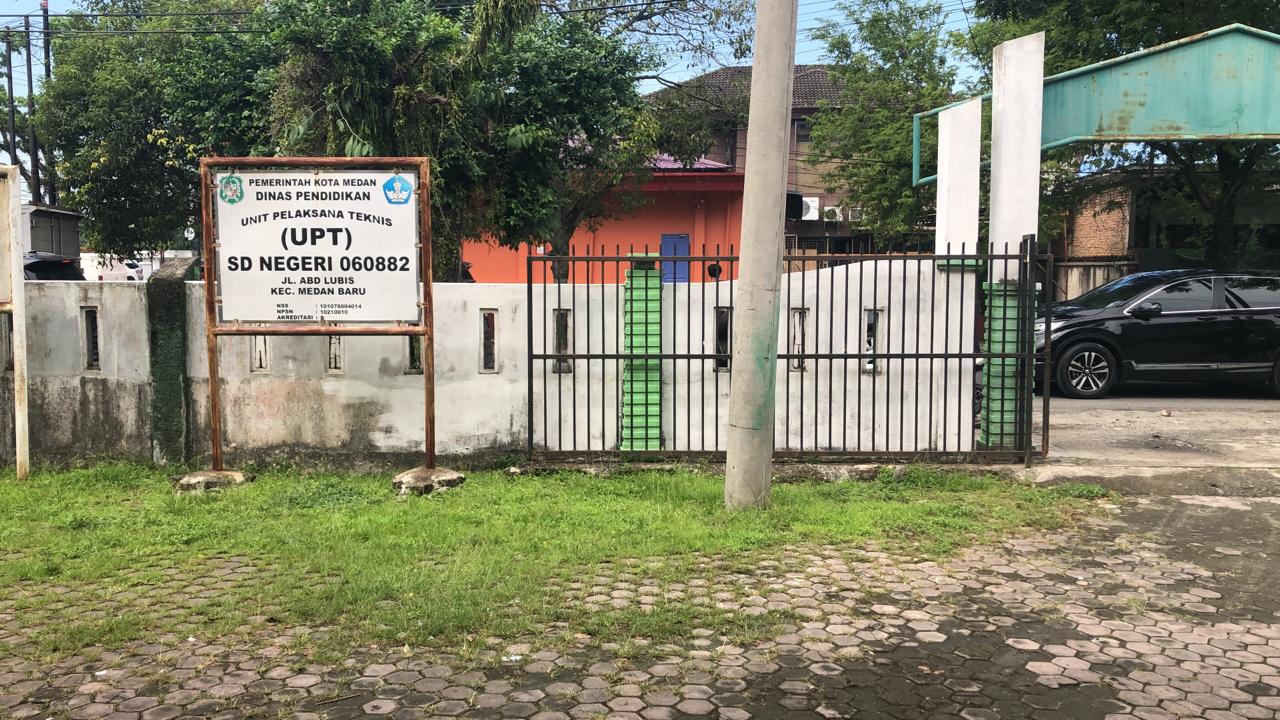 Gedung Sekolah 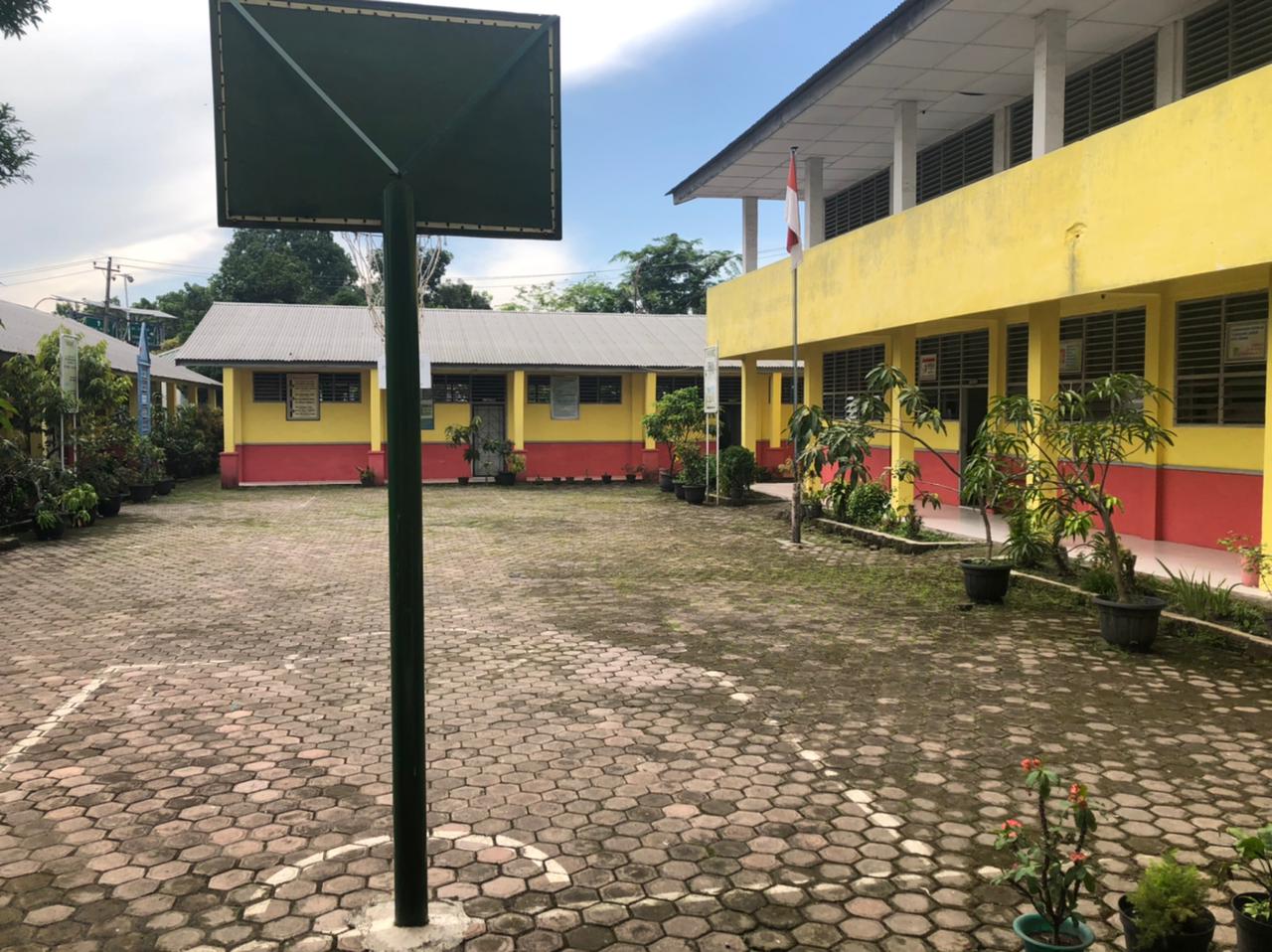 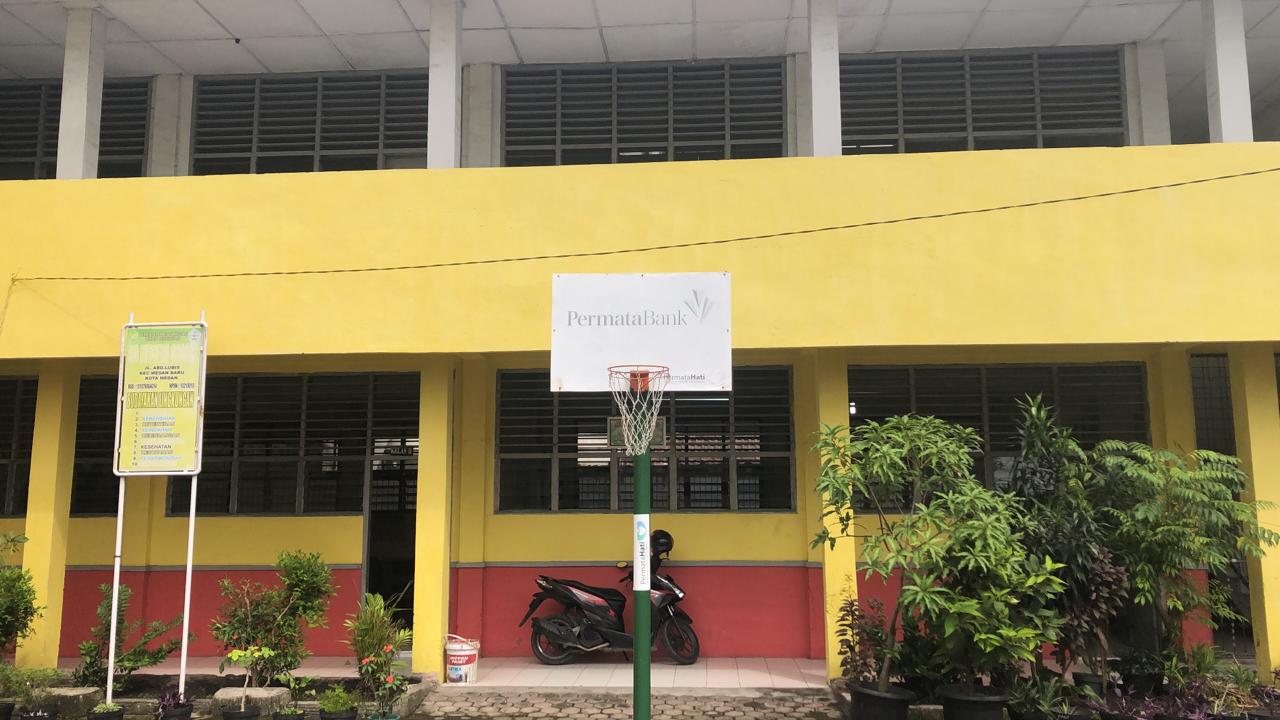 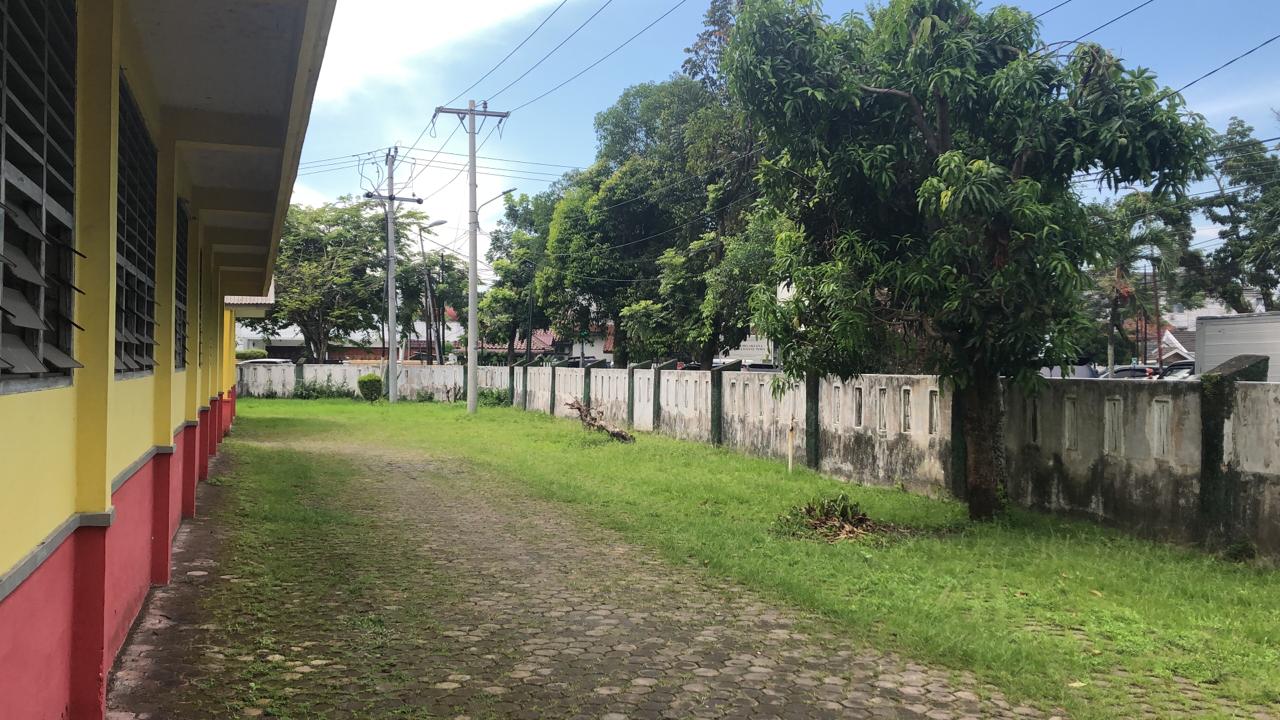 Dokumentasi Kegiatan Penelitian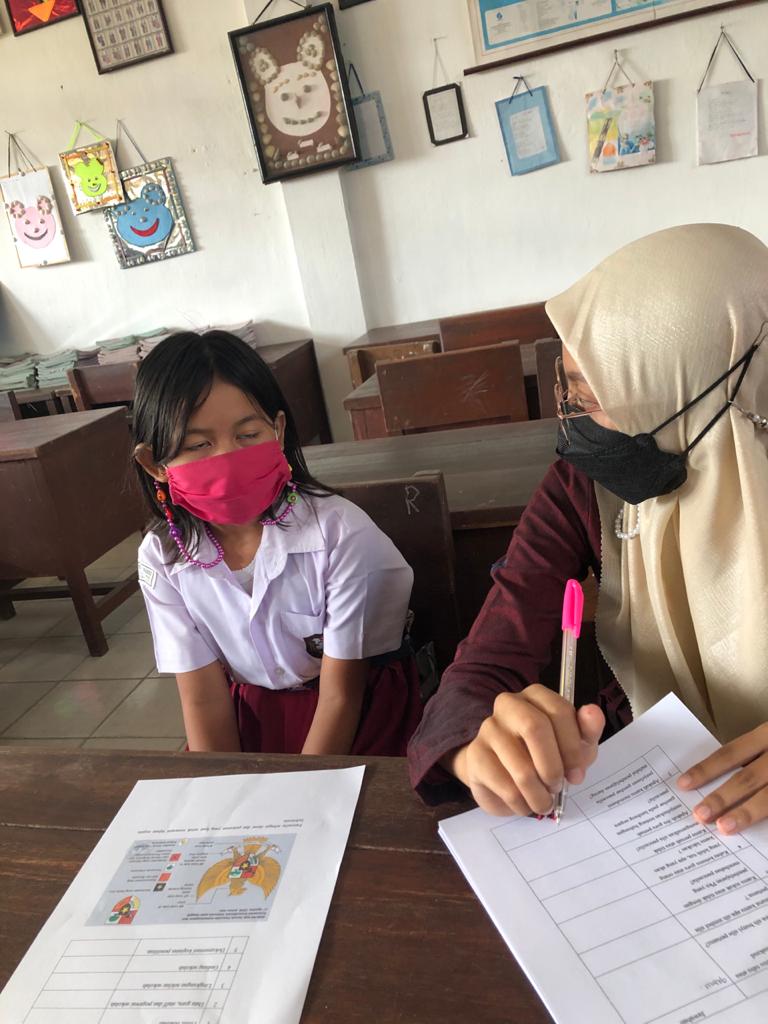 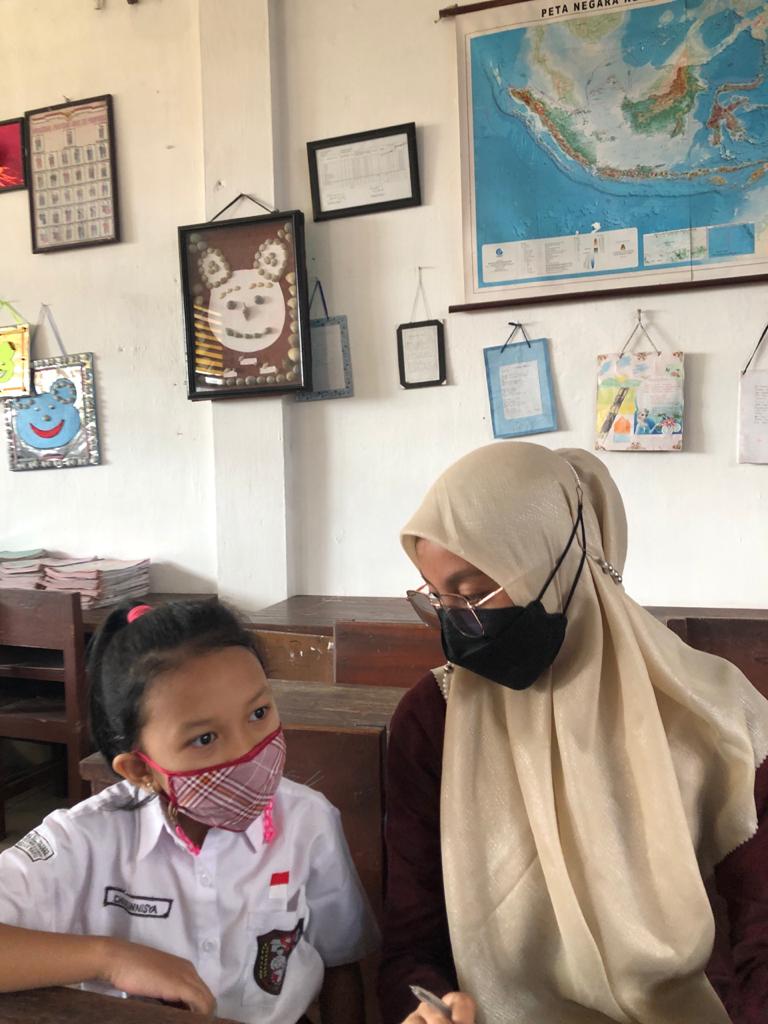 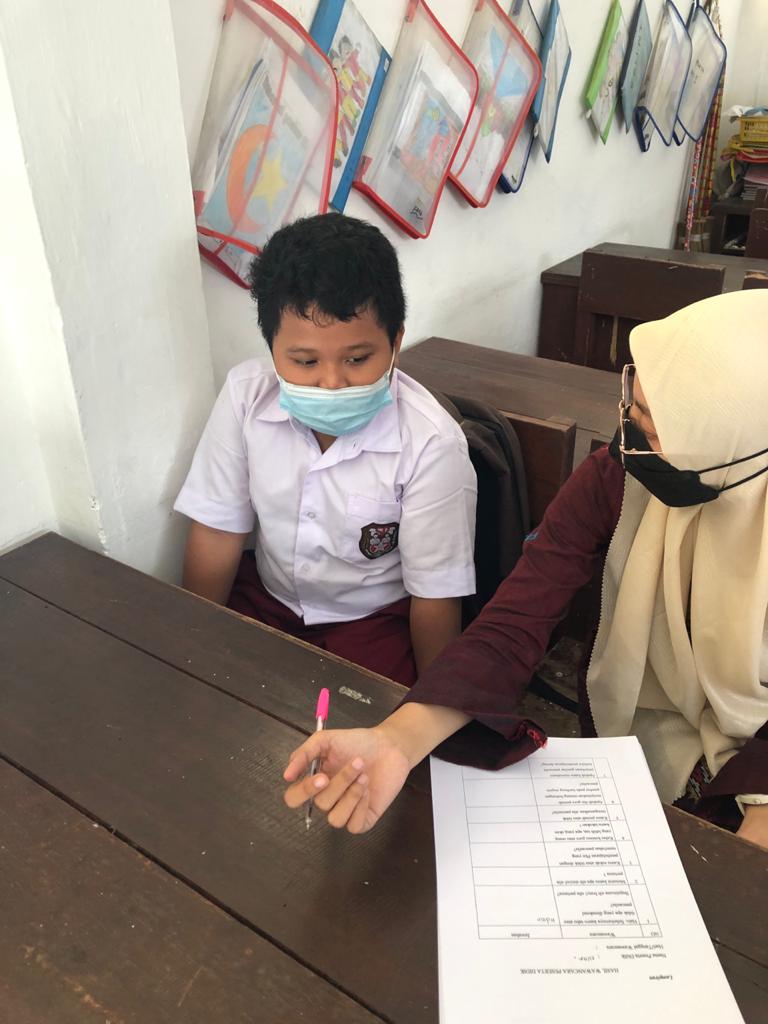 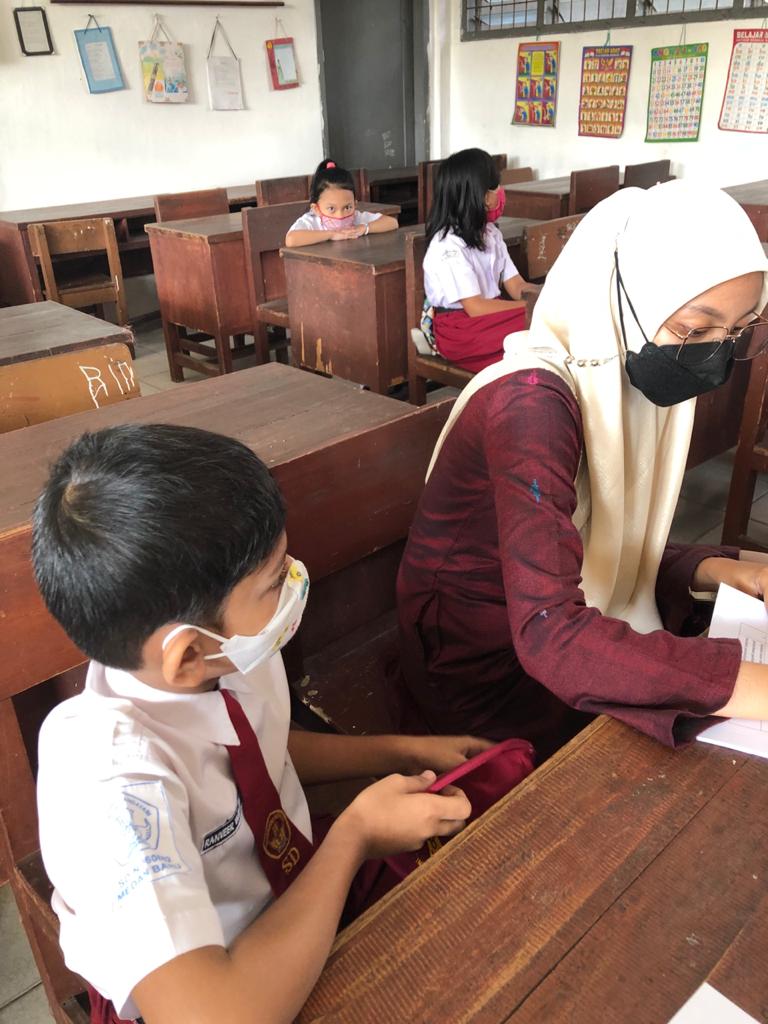 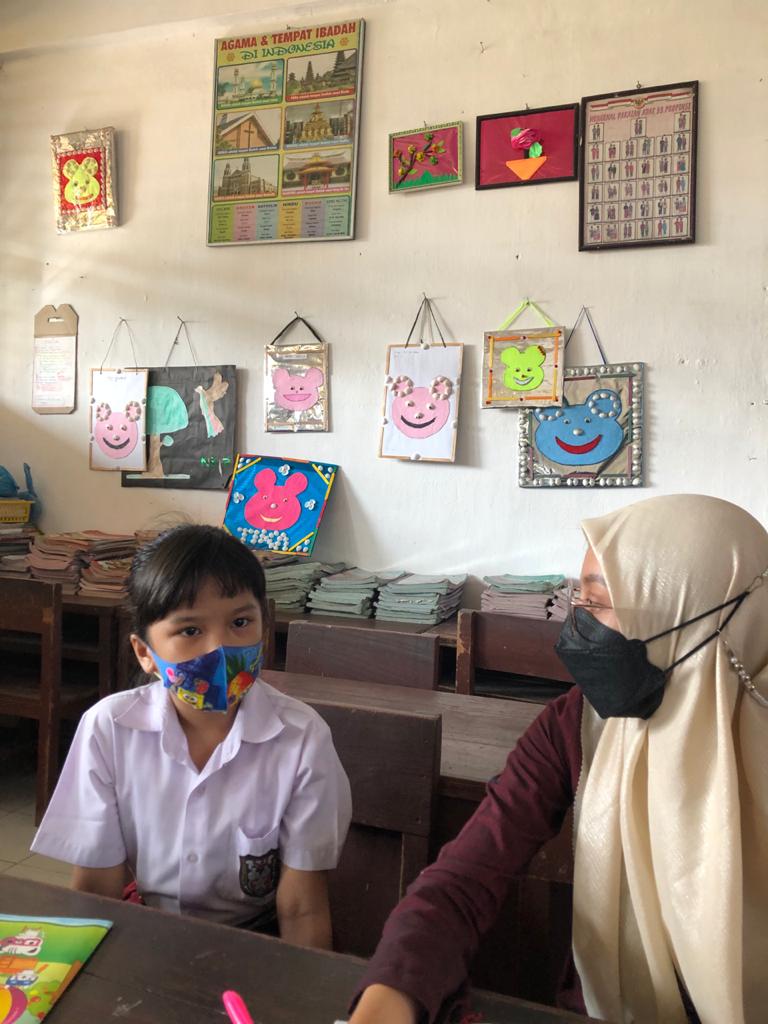 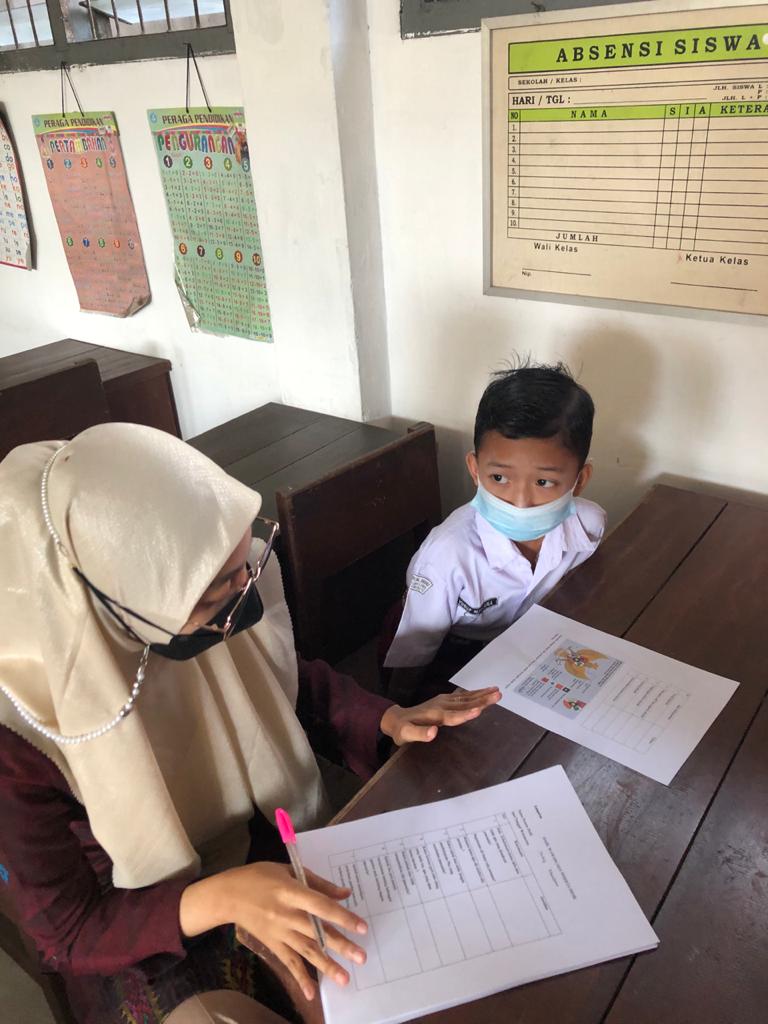 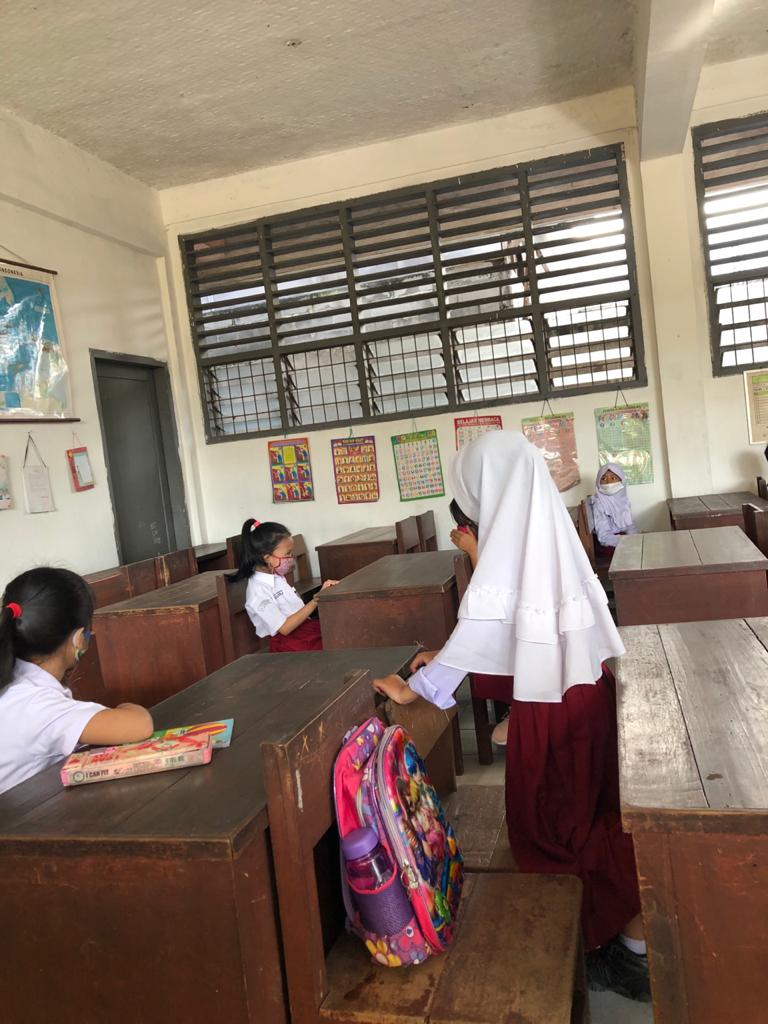 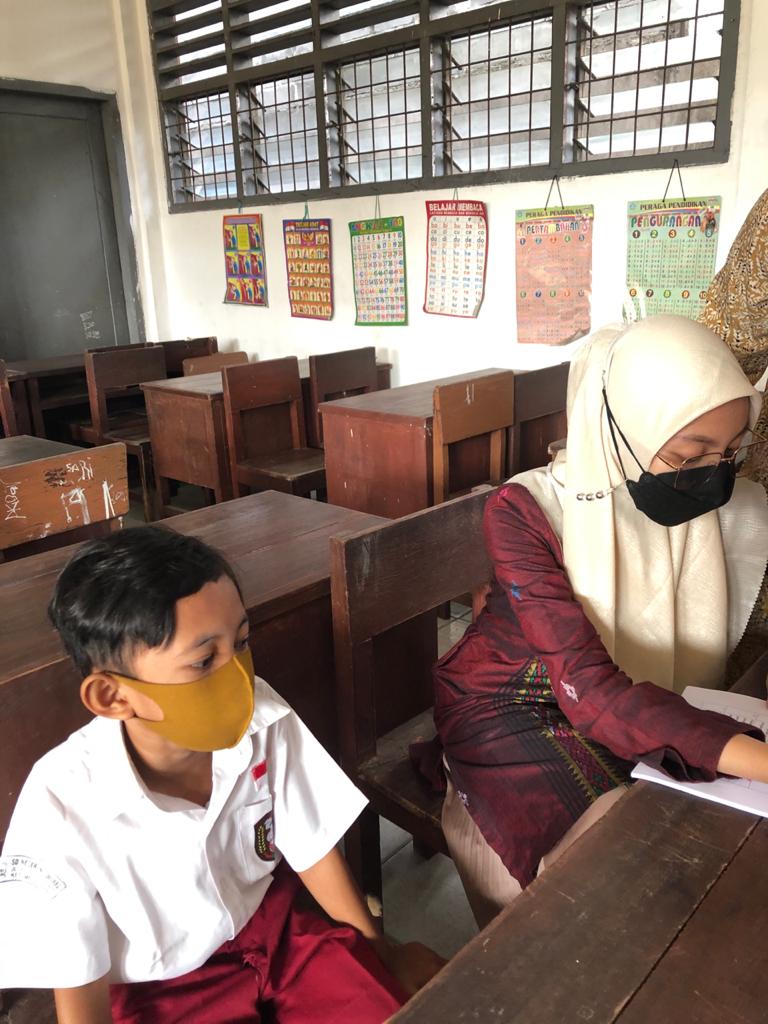 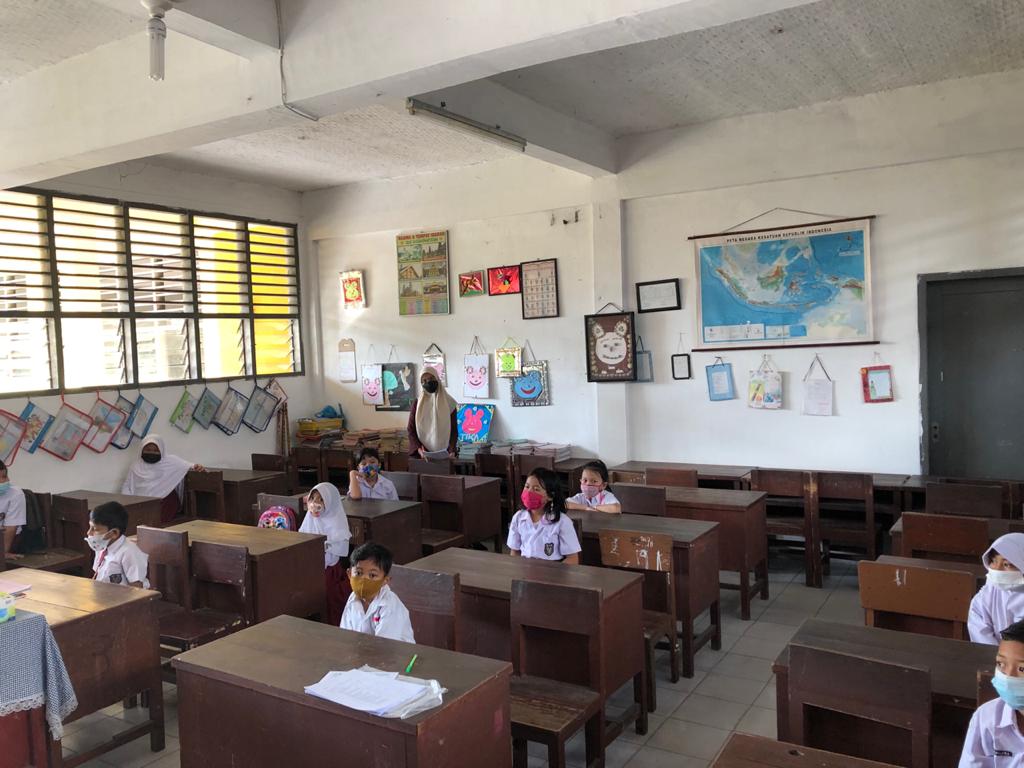 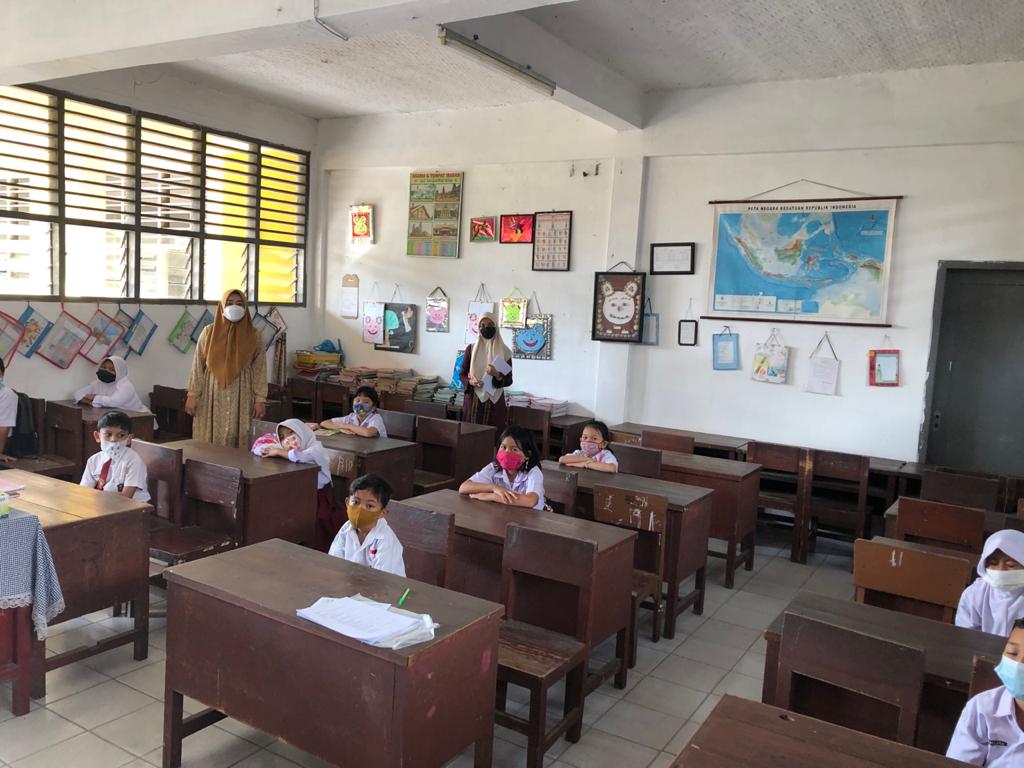 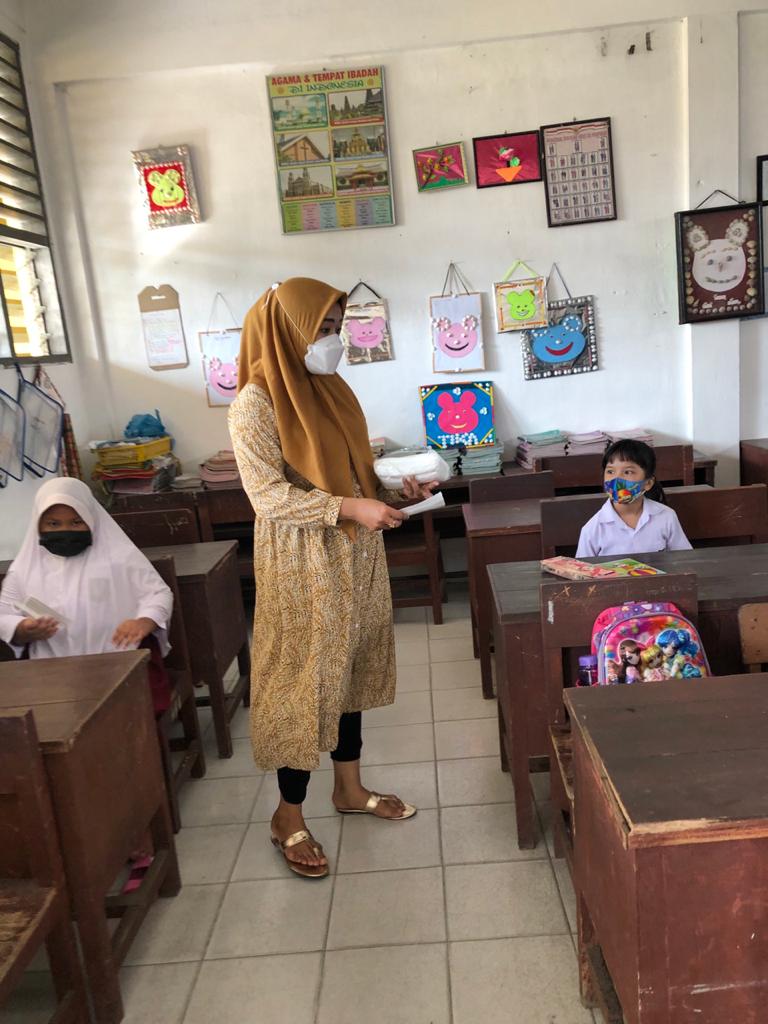 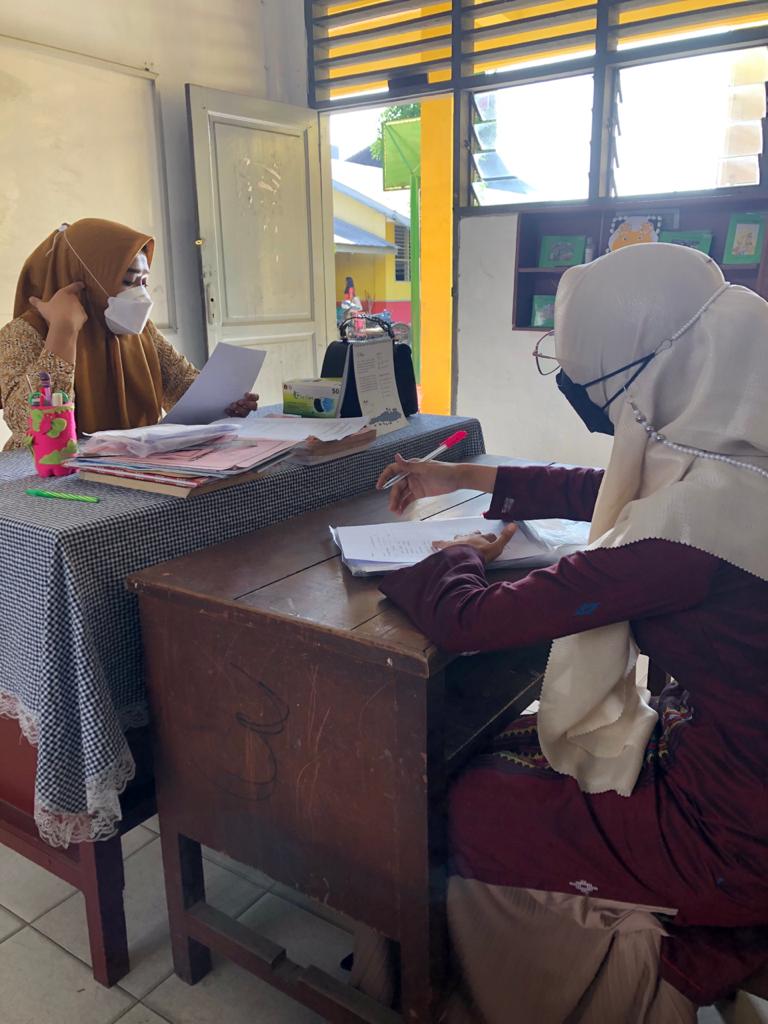 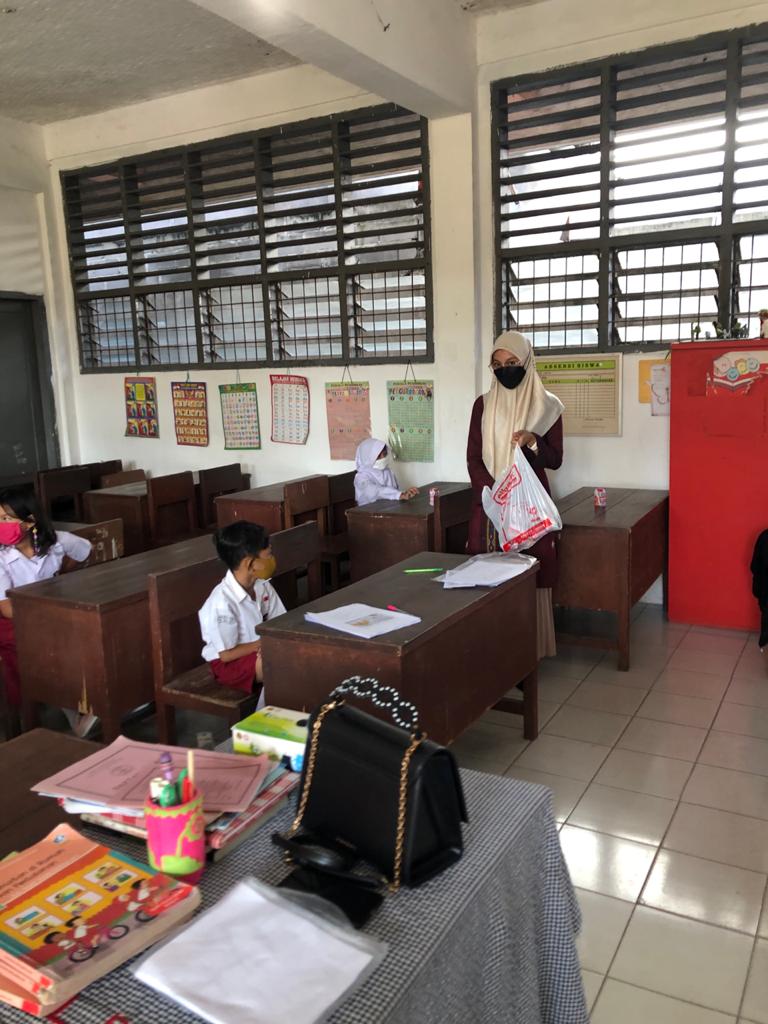 NoItem Perilaku Peserta DidikYaTidak1Peserta didik dapat memahami simbol yang terdapat di sila pancasila saat di pertanyakan guru melalui daring online2Saat pembelajaran daring online dimulai Peserta didik dapat mengingat kembali pembelajaran yang diberikan guru mengenai simbol dan sila pancasila 3Dengan belajar Pkn peserta didik dapat mengamalkan  nilai-nilai pancasila 4Peserta didik dapat menyebutkan sila-sila pancasila dengan baik dan benar melalui proses pembelajaran vidio daring online5Peserta didik dapat menjelaskan apa pengertian dari pancasila 6Siswa merespon pertanyaan guru seputar  nilai-nilai pancasila7Peserta didik dapat mengerjakan soal-soal yang diberikan 8Peserta didik dapat menjawab secara langsung pertanyaan yang diberikan guru9Peserta didik dapat membuat gambar garuda pancasila 10Peserta didik mengerjakan tugas dengan sendiri JumlahJumlah64NoItem Perilaku Peserta DidikYaTidak1Peserta didik dapat memahami simbol yang terdapat di sila pancasila saat di pertanyakan guru melalui daring online2Saat pembelajaran daring online dimulai Peserta didik dapat mengingat kembali pembelajaran yang diberikan guru mengenai simbol dan sila pancasila 3Dengan belajar Pkn peserta didik dapat mengamalkan  nilai-nilai pancasila 4Peserta didik dapat menyebutkan sila-sila pancasila dengan baik dan benar melalui proses pembelajaran vidio daring online5Peserta didik dapat menjelaskan apa pengertian dari pancasila 6Siswa merespon pertanyaan guru seputar  nilai-nilai pancasila7Peserta didik dapat mengerjakan soal-soal yang diberikan 8Peserta didik dapat menjawab secara langsung pertanyaan yang diberikan guru9Peserta didik dapat membuat gambar garuda pancasila 10Peserta didik mengerjakan tugas dengan sendiri JumlahJumlah19NoItem Perilaku Peserta DidikYaTidak1Peserta didik dapat memahami simbol yang terdapat di sila pancasila saat di pertanyakan guru melalui daring online2Saat pembelajaran daring online dimulai Peserta didik dapat mengingat kembali pembelajaran yang diberikan guru mengenai simbol dan sila pancasila 3Dengan belajar Pkn peserta didik dapat mengamalkan  nilai-nilai pancasila 4Peserta didik dapat menyebutkan sila-sila pancasila dengan baik dan benar melalui proses pembelajaran vidio daring online5Peserta didik dapat menjelaskan apa pengertian dari pancasila 6Siswa merespon pertanyaan guru seputar  nilai-nilai pancasila7Peserta didik dapat mengerjakan soal-soal yang diberikan 8Peserta didik dapat menjawab secara langsung pertanyaan yang diberikan guru9Peserta didik dapat membuat gambar garuda pancasila 10Peserta didik mengerjakan tugas dengan sendiri JumlahJumlah46NoItem Perilaku Peserta DidikYaTidak1Peserta didik dapat memahami simbol yang terdapat di sila pancasila saat di pertanyakan guru melalui daring online2Saat pembelajaran daring online dimulai Peserta didik dapat mengingat kembali pembelajaran yang diberikan guru mengenai simbol dan sila pancasila 3Dengan belajar Pkn peserta didik dapat mengamalkan  nilai-nilai pancasila 4Peserta didik dapat menyebutkan sila-sila pancasila dengan baik dan benar melalui proses pembelajaran vidio daring online5Peserta didik dapat menjelaskan apa pengertian dari pancasila 6Siswa merespon pertanyaan guru seputar  nilai-nilai pancasila7Peserta didik dapat mengerjakan soal-soal yang diberikan 8Peserta didik dapat menjawab secara langsung pertanyaan yang diberikan guru9Peserta didik dapat membuat gambar garuda pancasila 10Peserta didik mengerjakan tugas dengan sendiri JumlahJumlah46NoItem Perilaku Peserta DidikYaTidak1Peserta didik dapat memahami simbol yang terdapat di sila pancasila saat di pertanyakan guru melalui daring online2Saat pembelajaran daring online dimulai Peserta didik dapat mengingat kembali pembelajaran yang diberikan guru mengenai simbol dan sila pancasila 3Dengan belajar Pkn peserta didik dapat mengamalkan  nilai-nilai pancasila 4Peserta didik dapat menyebutkan sila-sila pancasila dengan baik dan benar melalui proses pembelajaran vidio daring online5Peserta didik dapat menjelaskan apa pengertian dari pancasila 6Siswa merespon pertanyaan guru seputar  nilai-nilai pancasila7Peserta didik dapat mengerjakan soal-soal yang diberikan 8Peserta didik dapat menjawab secara langsung pertanyaan yang diberikan guru9Peserta didik dapat membuat gambar garuda pancasila 10Peserta didik mengerjakan tugas dengan sendiri JumlahJumlah37NoItem Perilaku Peserta DidikYaTidak1Peserta didik dapat memahami simbol yang terdapat di sila pancasila saat di pertanyakan guru melalui daring online2Saat pembelajaran daring online dimulai Peserta didik dapat mengingat kembali pembelajaran yang diberikan guru mengenai simbol dan sila pancasila 3Dengan belajar Pkn peserta didik dapat mengamalkan  nilai-nilai pancasila 4Peserta didik dapat menyebutkan sila-sila pancasila dengan baik dan benar melalui proses pembelajaran vidio daring online5Peserta didik dapat menjelaskan apa pengertian dari pancasila 6Siswa merespon pertanyaan guru seputar  nilai-nilai pancasila7Peserta didik dapat mengerjakan soal-soal yang diberikan 8Peserta didik dapat menjawab secara langsung pertanyaan yang diberikan guru9Peserta didik dapat membuat gambar garuda pancasila 10Peserta didik mengerjakan tugas dengan sendiri JumlahJumlah91NoItem Perilaku Peserta DidikYaTidak1Peserta didik dapat memahami simbol yang terdapat di sila pancasila saat di pertanyakan guru melalui daring online2Saat pembelajaran daring online dimulai Peserta didik dapat mengingat kembali pembelajaran yang diberikan guru mengenai simbol dan sila pancasila 3Dengan belajar Pkn peserta didik dapat mengamalkan  nilai-nilai pancasila 4Peserta didik dapat menyebutkan sila-sila pancasila dengan baik dan benar melalui proses pembelajaran vidio daring online5Peserta didik dapat menjelaskan apa pengertian dari pancasila 6Siswa merespon pertanyaan guru seputar  nilai-nilai pancasila7Peserta didik dapat mengerjakan soal-soal yang diberikan 8Peserta didik dapat menjawab secara langsung pertanyaan yang diberikan guru9Peserta didik dapat membuat gambar garuda pancasila 10Peserta didik mengerjakan tugas dengan sendiri Jumlah Jumlah 46NoItem Perilaku Peserta DidikYaTidak1Peserta didik dapat memahami simbol yang terdapat di sila pancasila saat di pertanyakan guru melalui daring online2Saat pembelajaran daring online dimulai Peserta didik dapat mengingat kembali pembelajaran yang diberikan guru mengenai simbol dan sila pancasila 3Dengan belajar Pkn peserta didik dapat mengamalkan  nilai-nilai pancasila 4Peserta didik dapat menyebutkan sila-sila pancasila dengan baik dan benar melalui proses pembelajaran vidio daring online5Peserta didik dapat menjelaskan apa pengertian dari pancasila 6Siswa merespon pertanyaan guru seputar  nilai-nilai pancasila7Peserta didik dapat mengerjakan soal-soal yang diberikan 8Peserta didik dapat menjawab secara langsung pertanyaan yang diberikan guru9Peserta didik dapat membuat gambar garuda pancasila 10Peserta didik mengerjakan tugas dengan sendiri JumlahJumlah46NoItem Perilaku Peserta DidikYaTidak1Peserta didik dapat memahami simbol yang terdapat di sila pancasila saat di pertanyakan guru melalui daring online2Saat pembelajaran daring online dimulai Peserta didik dapat mengingat kembali pembelajaran yang diberikan guru mengenai simbol dan sila pancasila 3Dengan belajar Pkn peserta didik dapat mengamalkan  nilai-nilai pancasila 4Peserta didik dapat menyebutkan sila-sila pancasila dengan baik dan benar melalui proses pembelajaran vidio daring online5Peserta didik dapat menjelaskan apa pengertian dari pancasila 6Siswa merespon pertanyaan guru seputar  nilai-nilai pancasila7Peserta didik dapat mengerjakan soal-soal yang diberikan 8Peserta didik dapat menjawab secara langsung pertanyaan yang diberikan guru9Peserta didik dapat membuat gambar garuda pancasila 10Peserta didik mengerjakan tugas dengan sendiri JumlahJumlah55NoItem Perilaku Peserta DidikYaTidak1Peserta didik dapat memahami simbol yang terdapat di sila pancasila saat di pertanyakan guru melalui daring online2Saat pembelajaran daring online dimulai Peserta didik dapat mengingat kembali pembelajaran yang diberikan guru mengenai simbol dan sila pancasila 3Dengan belajar Pkn peserta didik dapat mengamalkan  nilai-nilai pancasila 4Peserta didik dapat menyebutkan sila-sila pancasila dengan baik dan benar melalui proses pembelajaran vidio daring online5Peserta didik dapat menjelaskan apa pengertian dari pancasila 6Siswa merespon pertanyaan guru seputar  nilai-nilai pancasila7Peserta didik dapat mengerjakan soal-soal yang diberikan 8Peserta didik dapat menjawab secara langsung pertanyaan yang diberikan guru9Peserta didik dapat membuat gambar garuda pancasila 10Peserta didik mengerjakan tugas dengan sendiri JumlahJumlah82NoNamaDokumentasi1Chairunnisya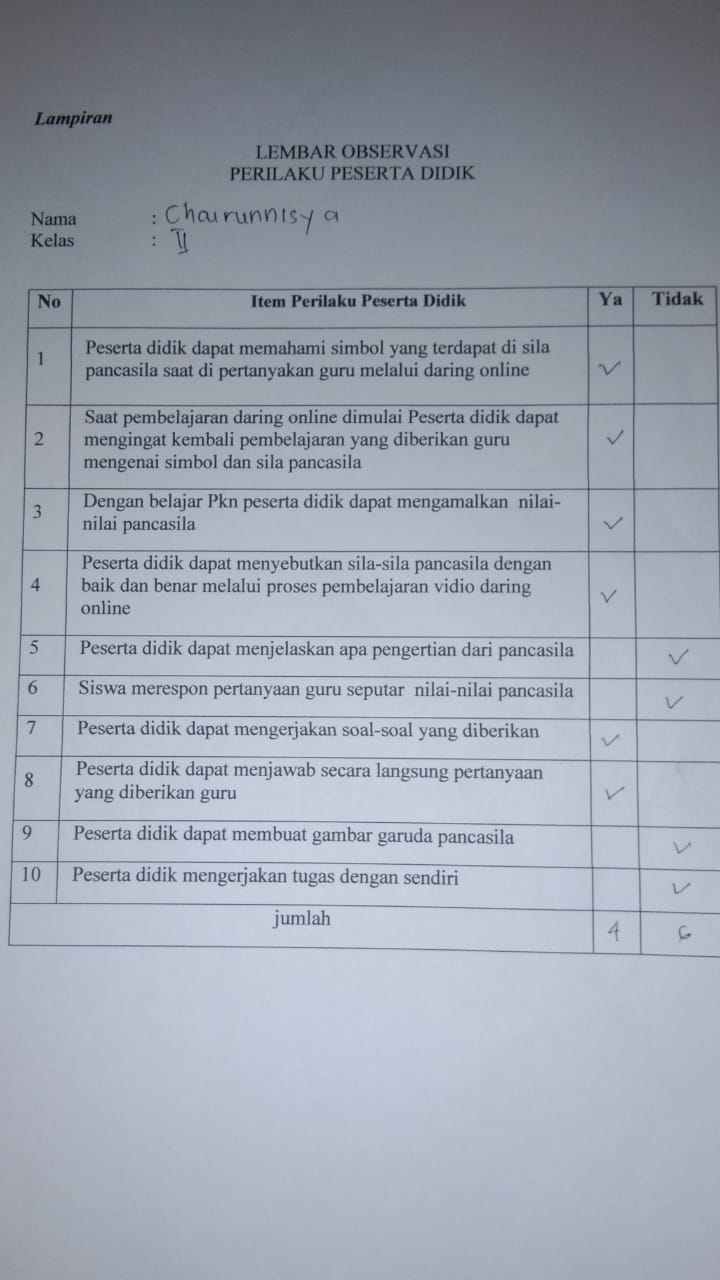 2Dhea nanda zahira 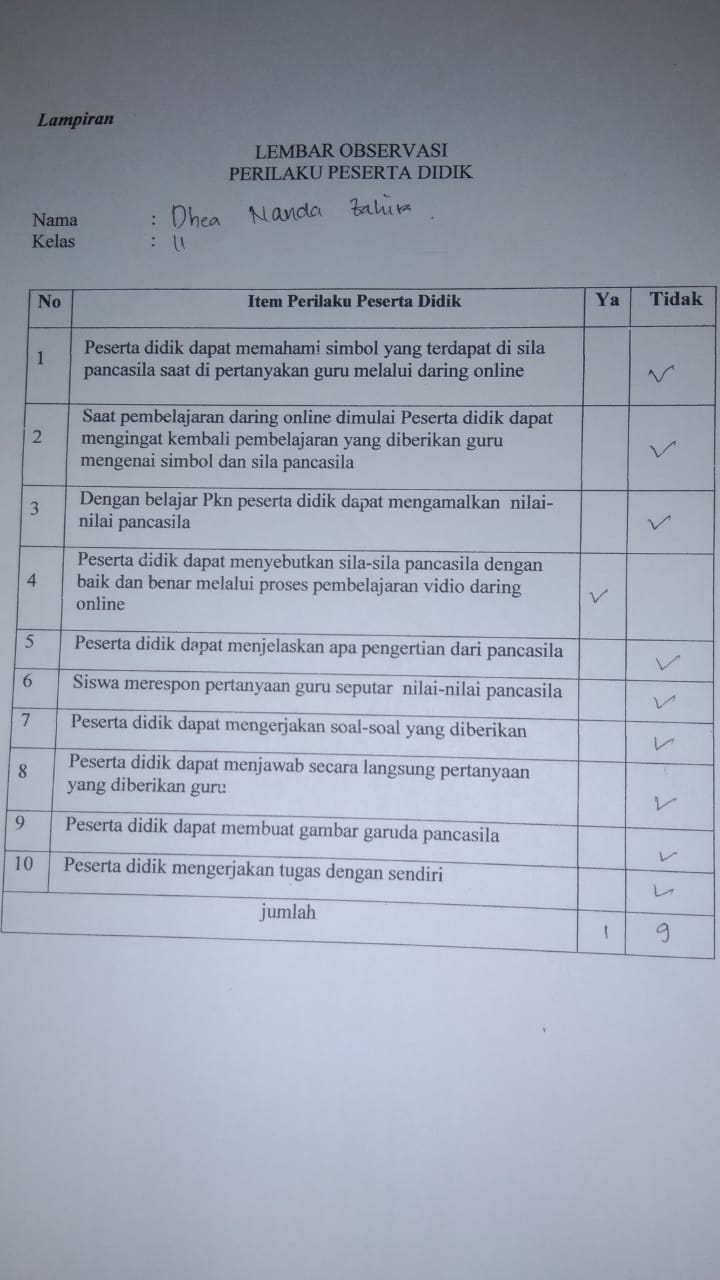 3Mutiara gya albaya 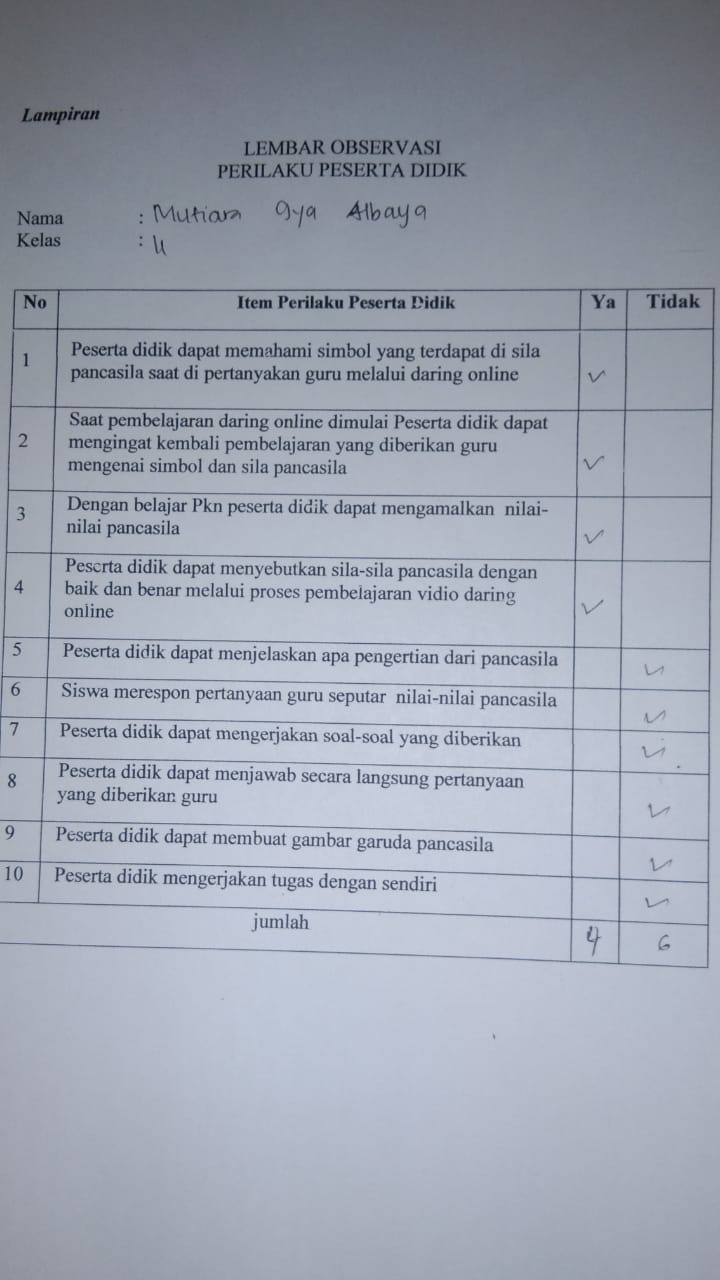 4Gisella calista panjaitan 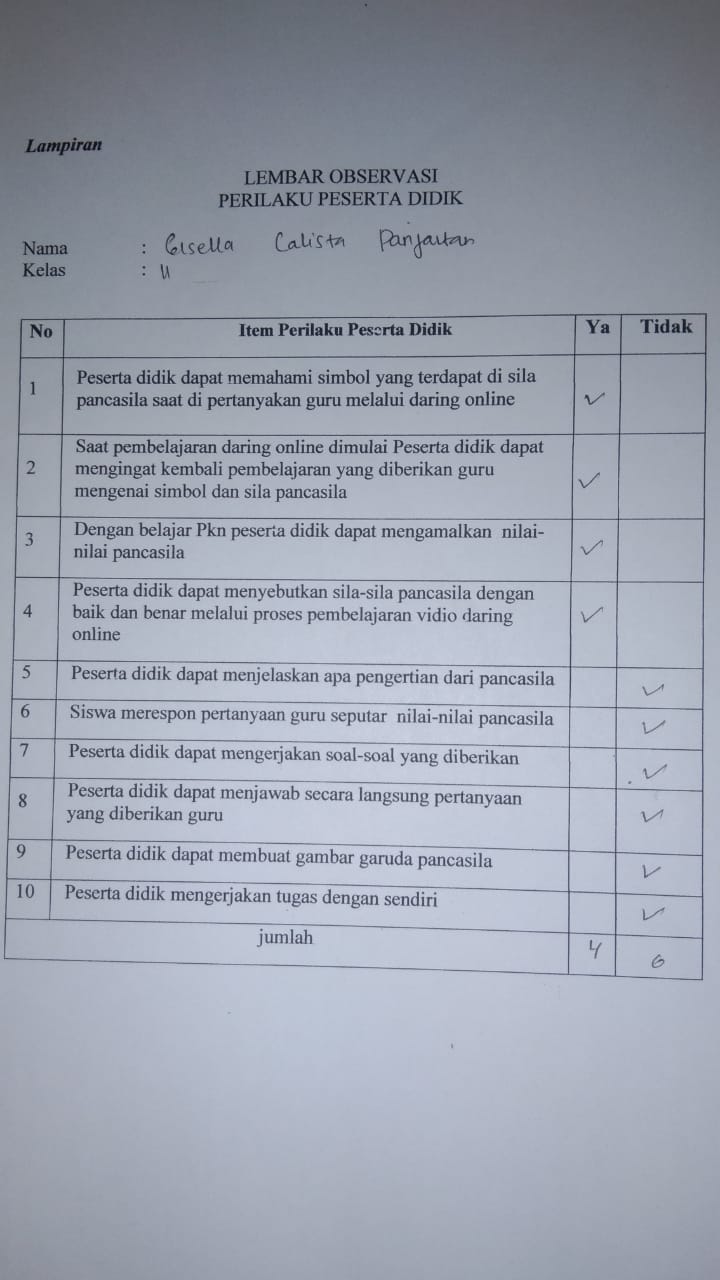 5Evans mhd dahenlap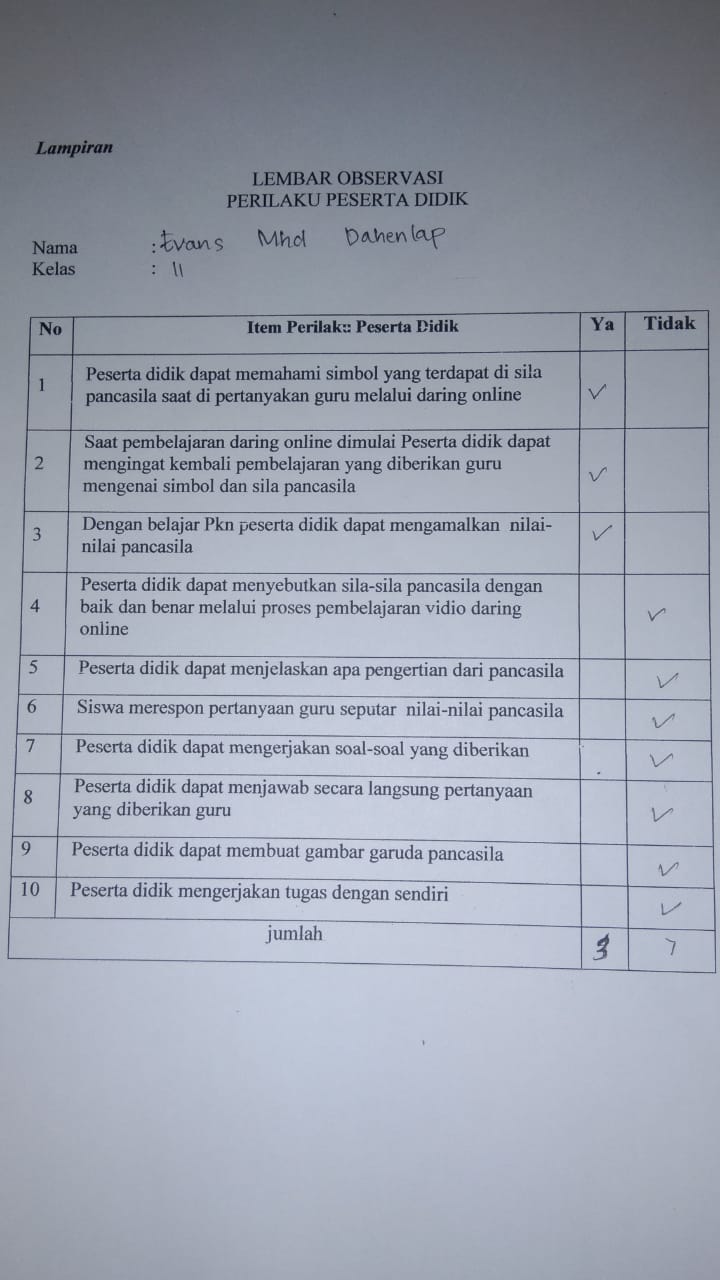 6Ranveer yash jevd 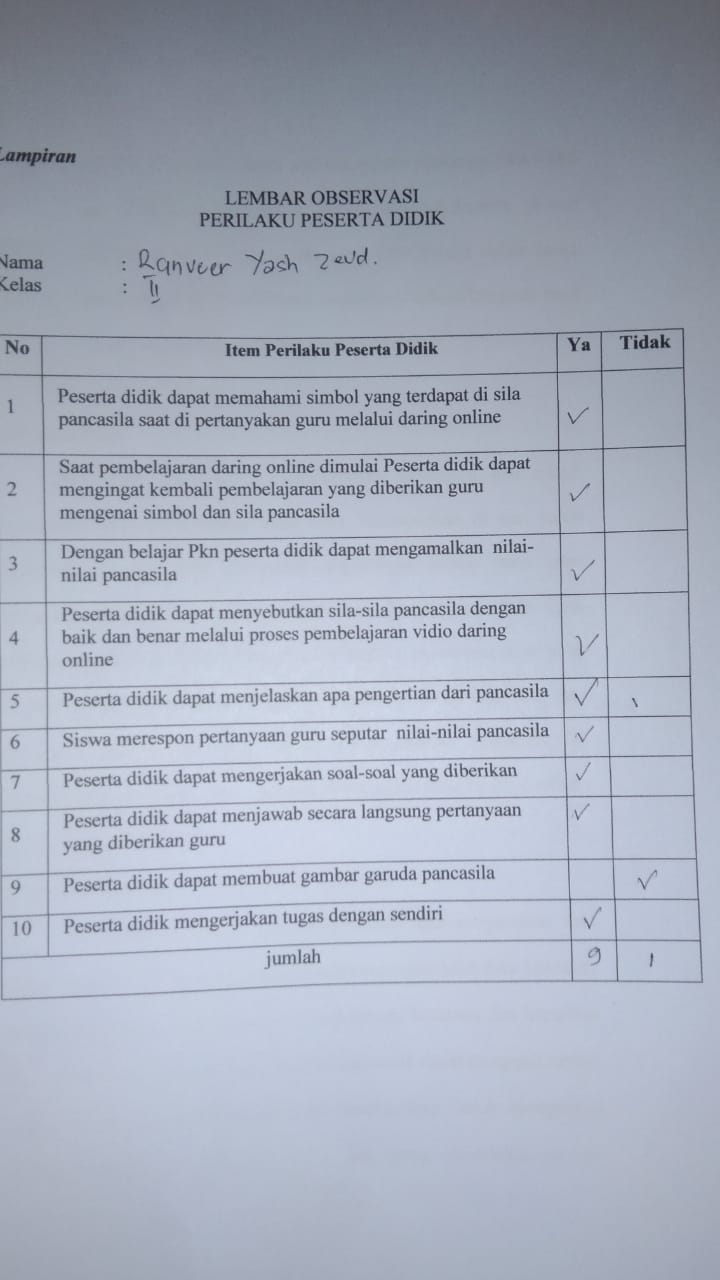 7Dimas setiawan 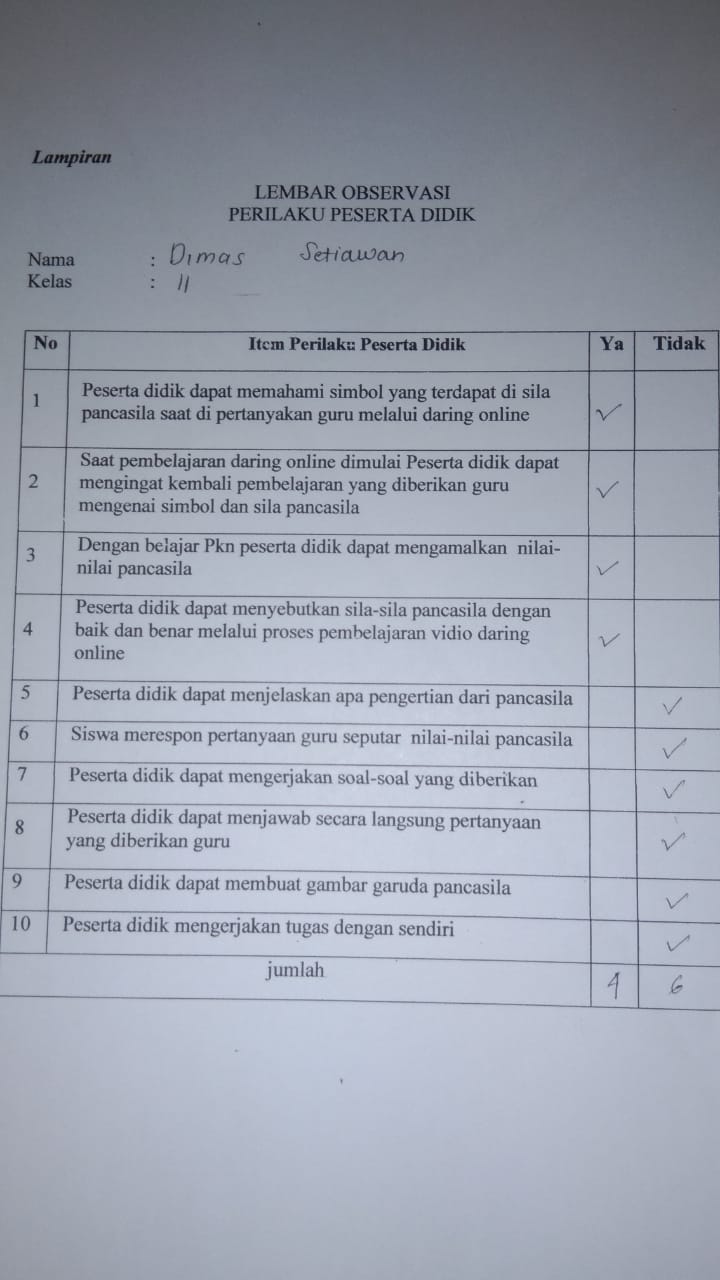 8Nadira putri perang 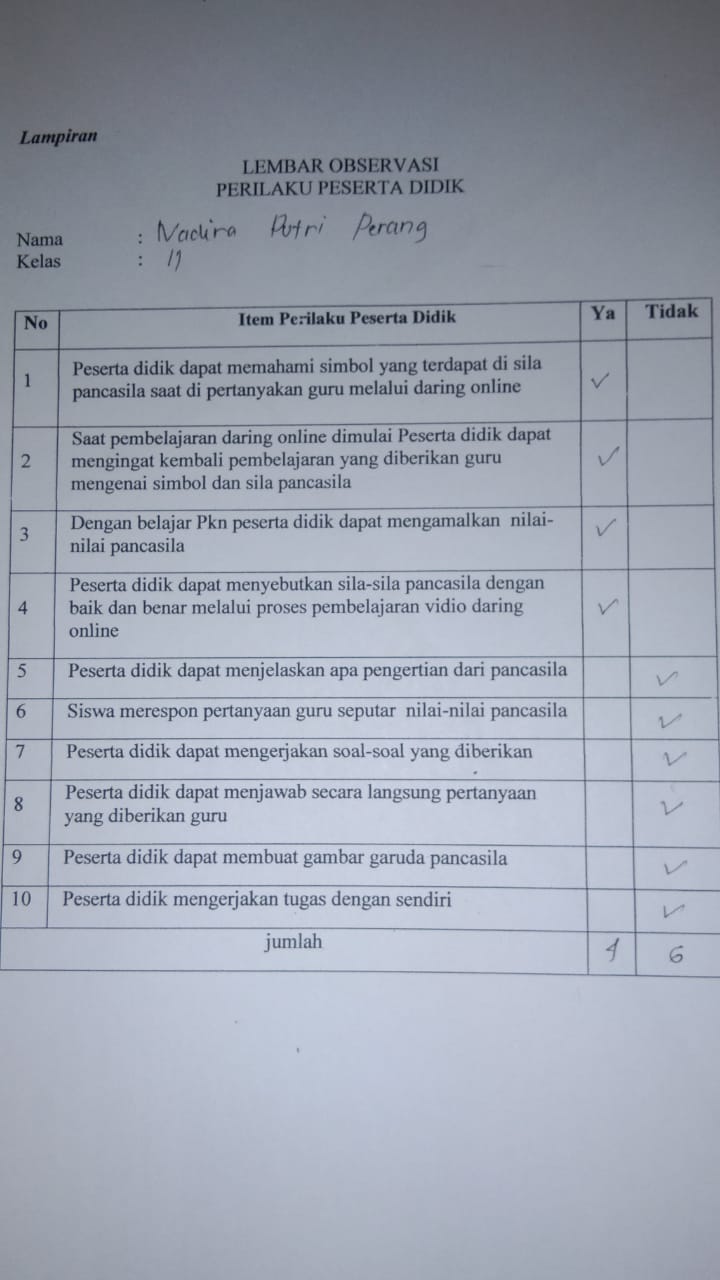 9Andian aulya syafiqa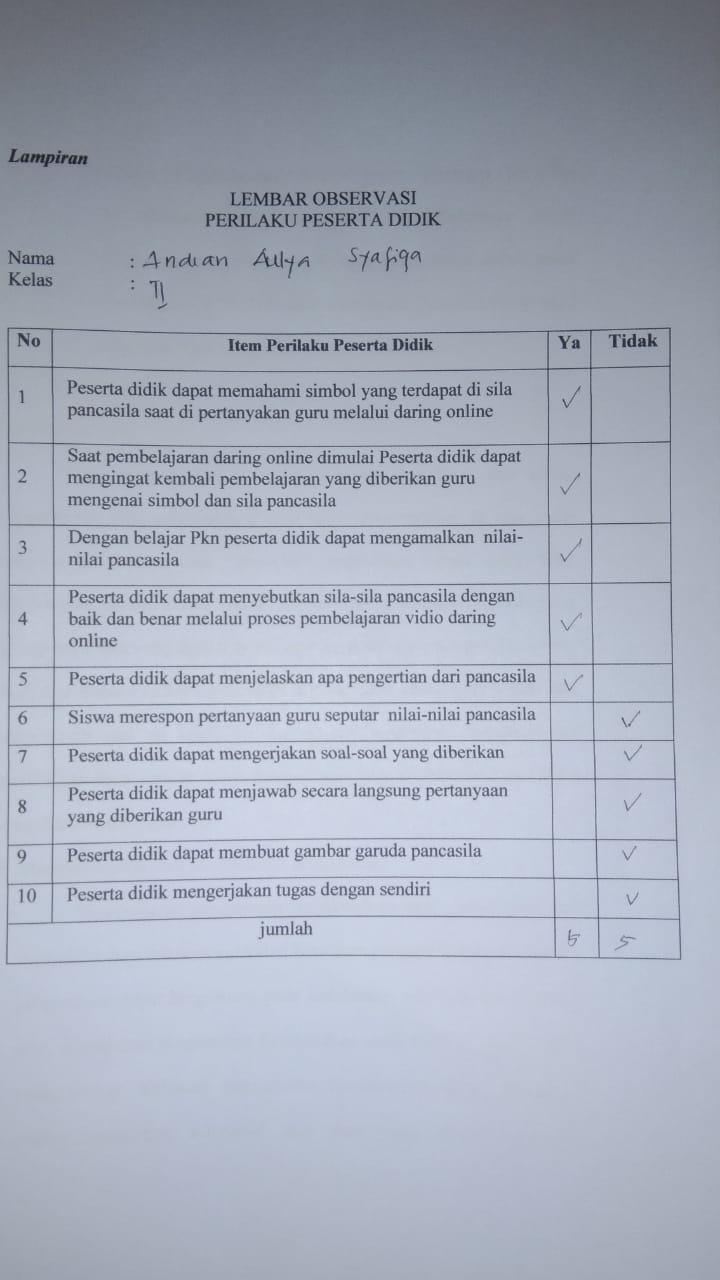 10Yusuf maulana 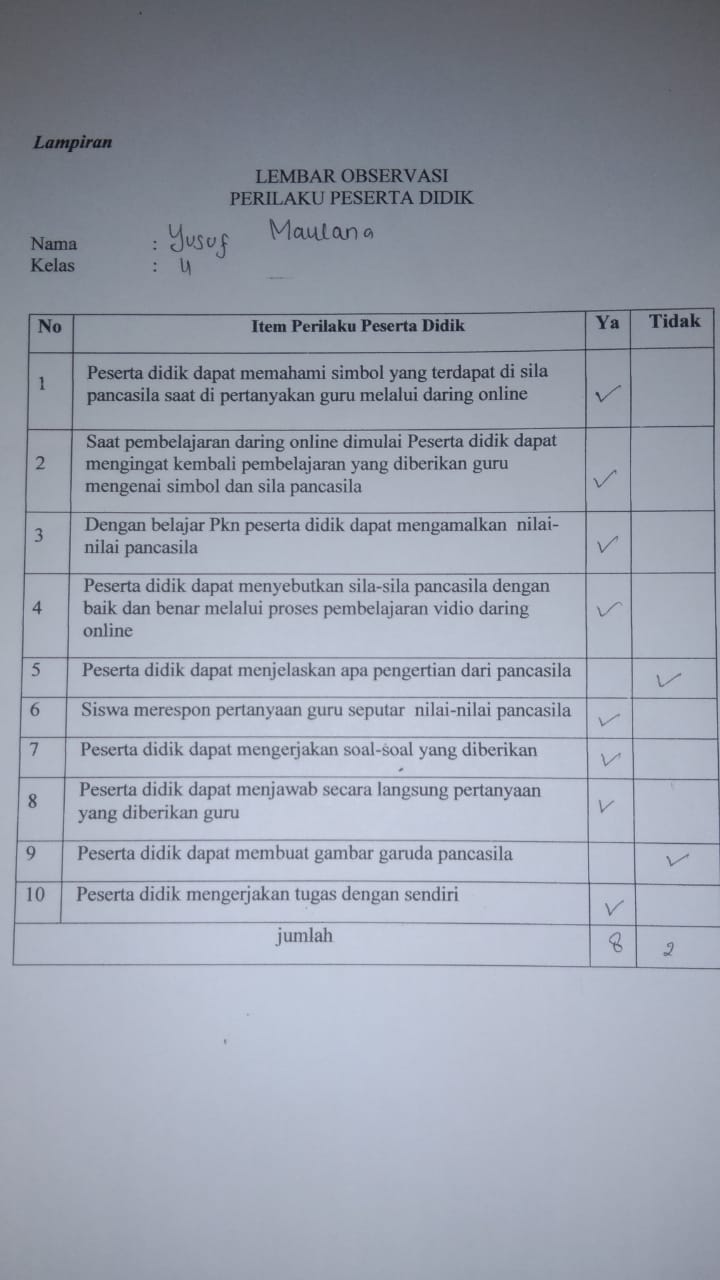 NoNamaDokumentasi1Chairunnisya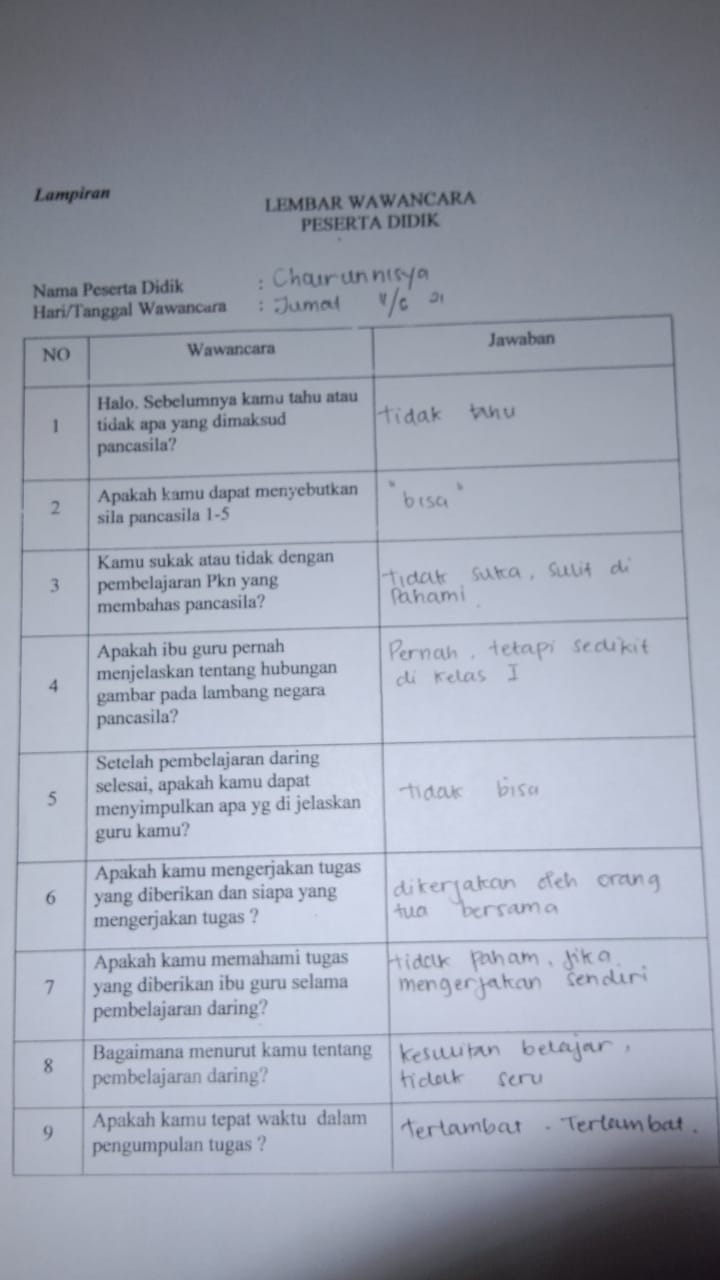 2Dhea nanda zahira 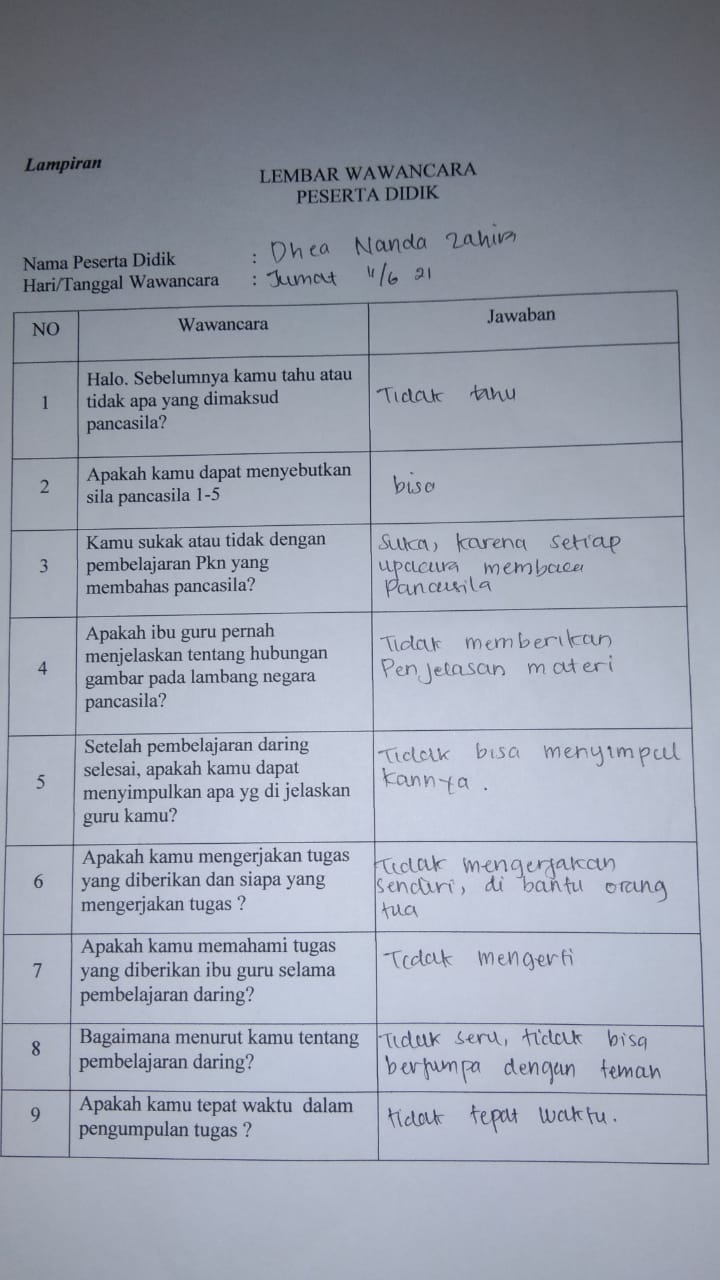 3Mutiara gya albaya 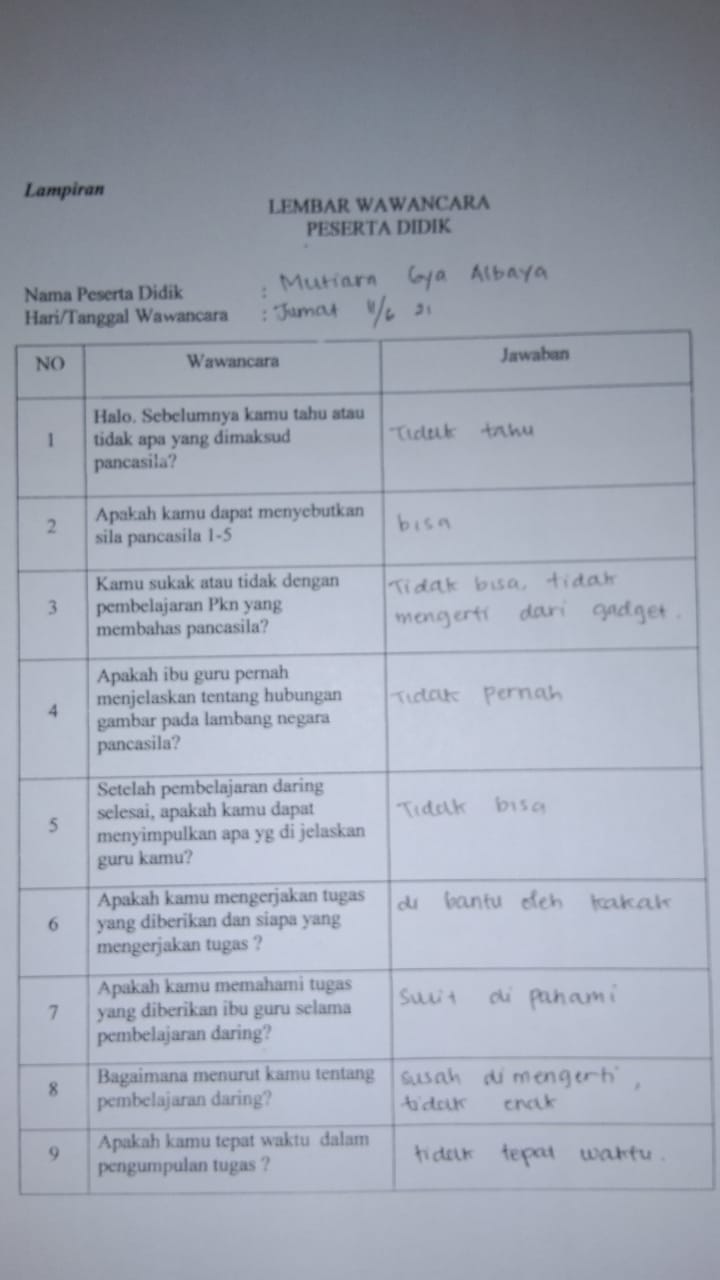 4Gisella calista panjaitan 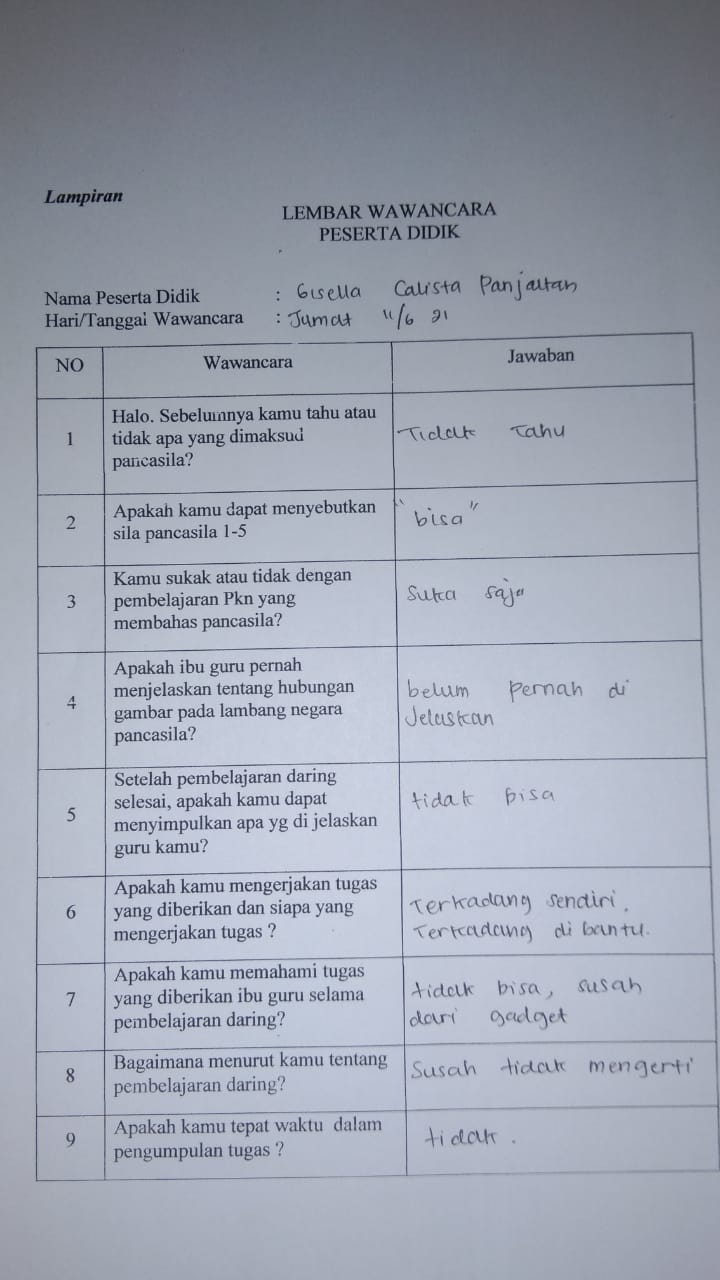 5Evans mhd dahenlap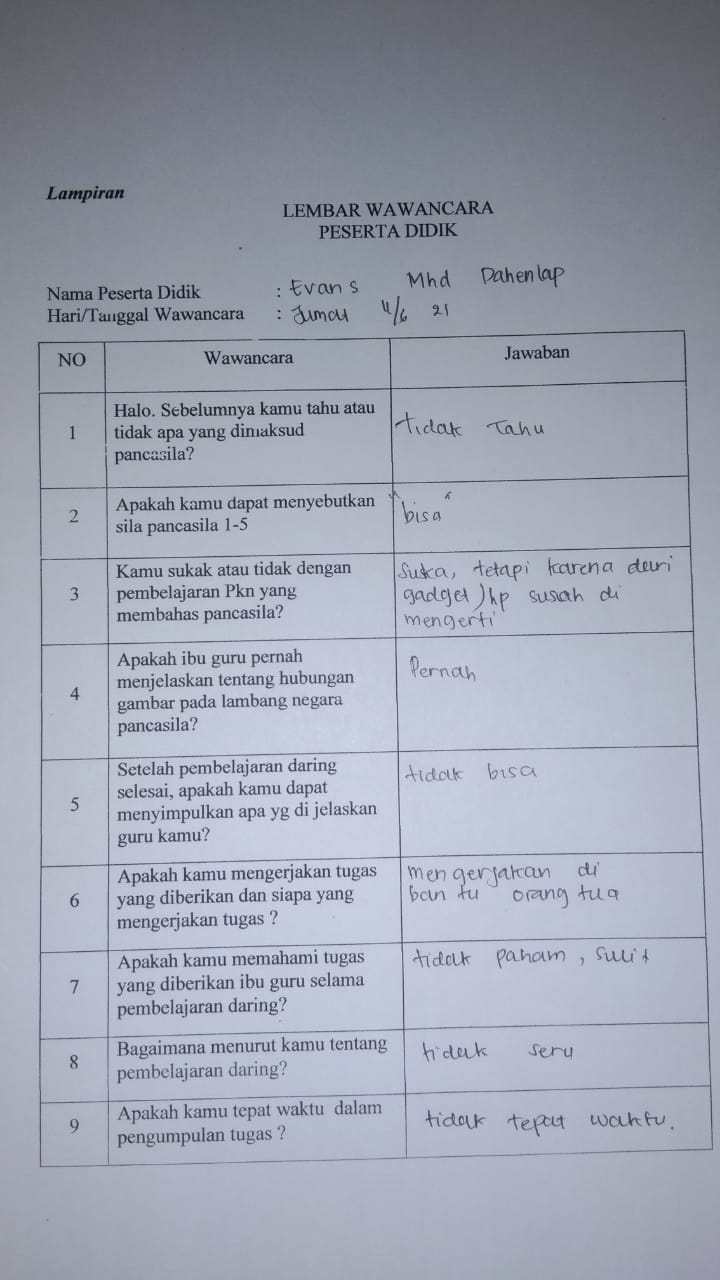 6Ranveer yash jevd 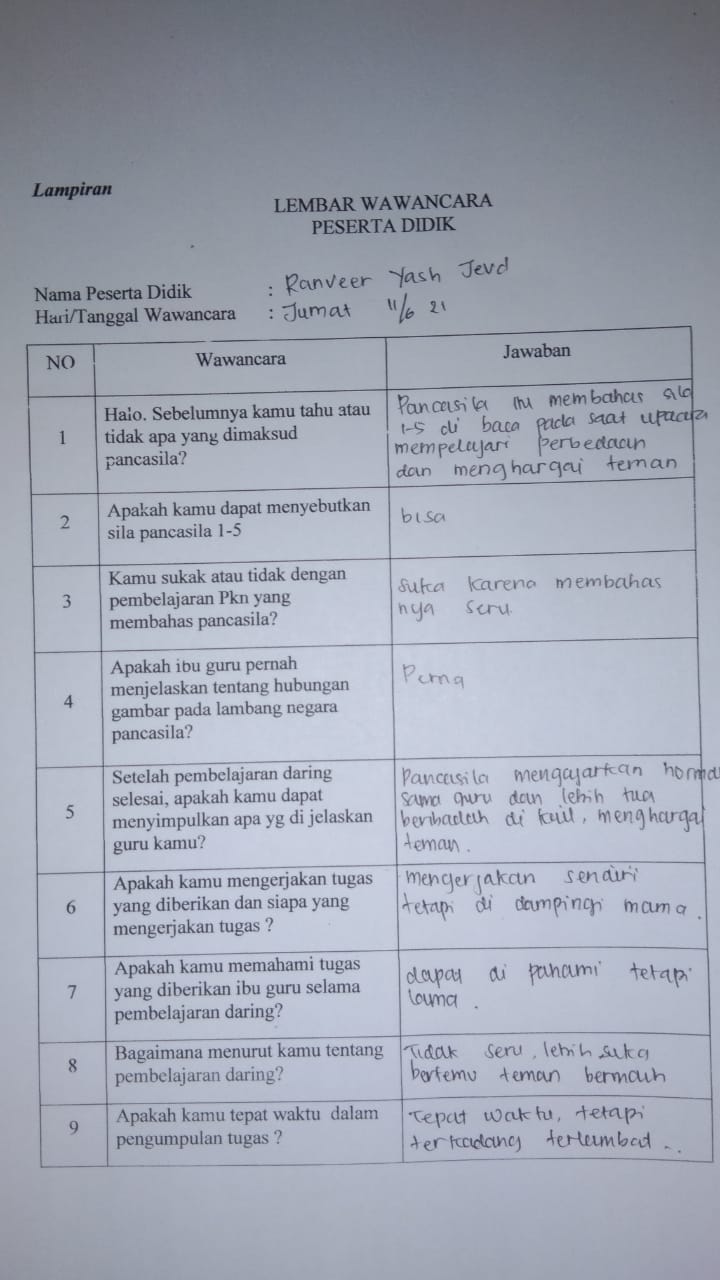 7Dimas setiawan 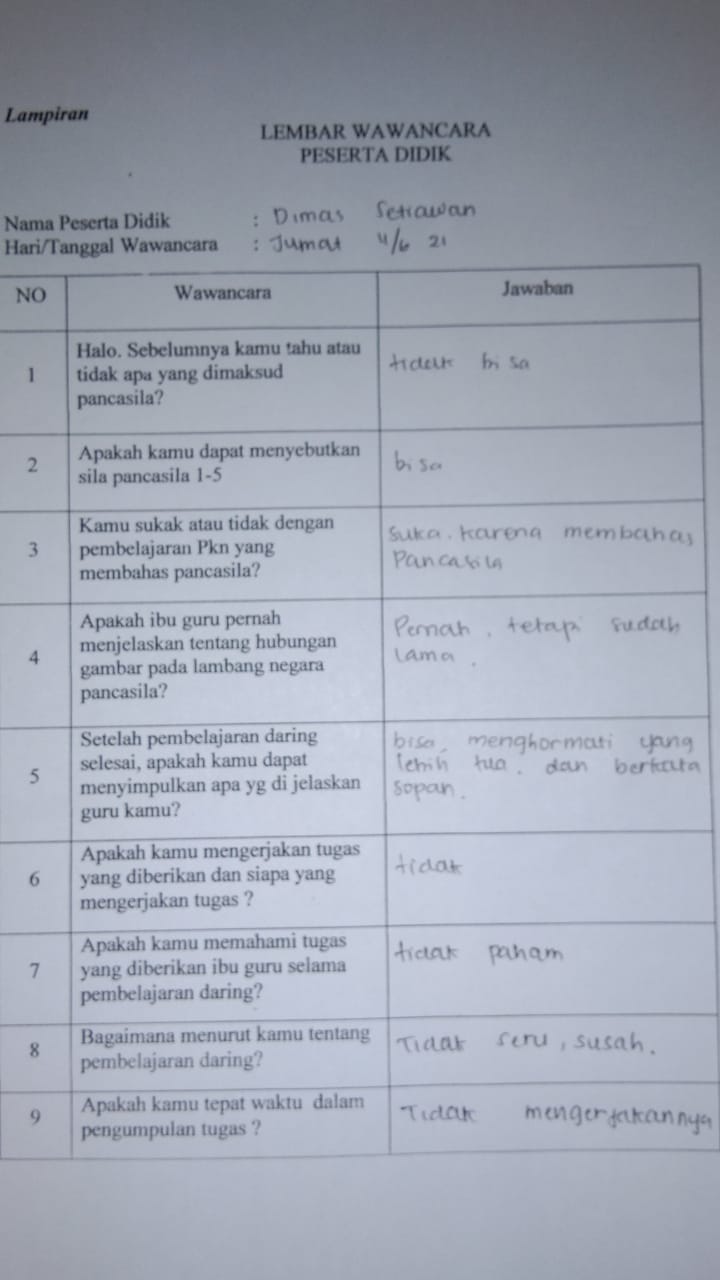 8Nadira putri perang 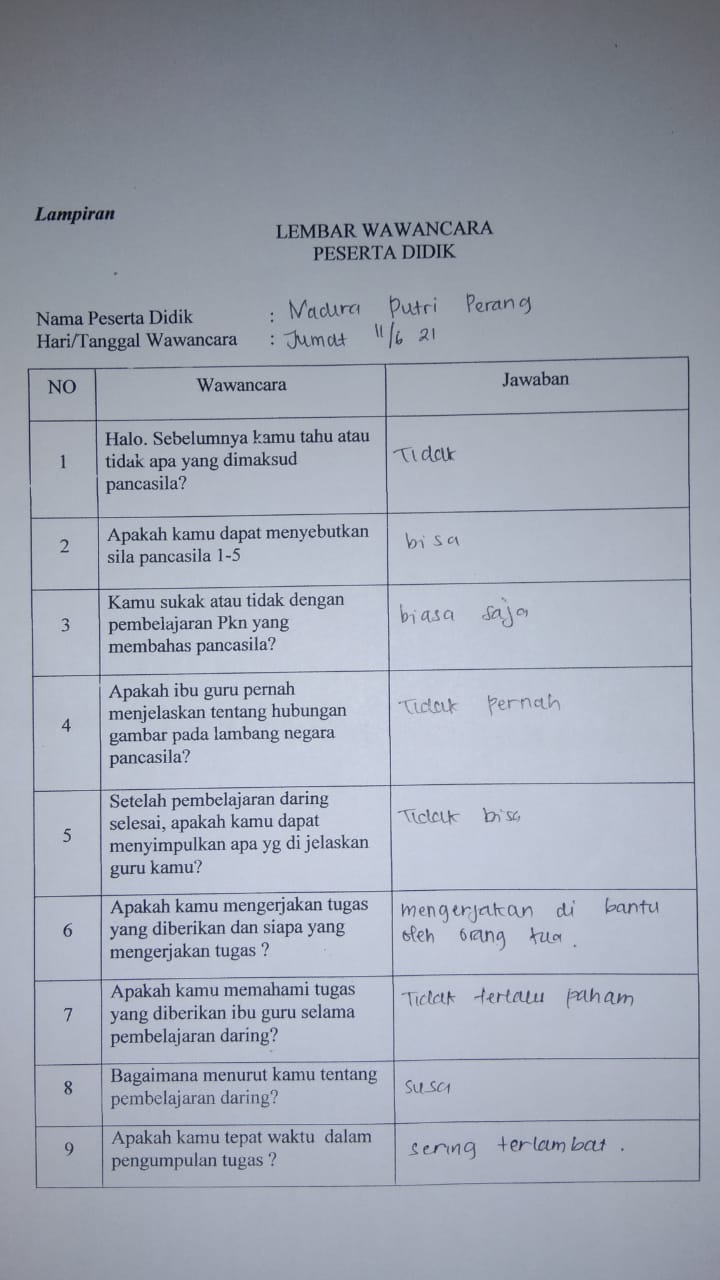 9Andian aulya syafiqa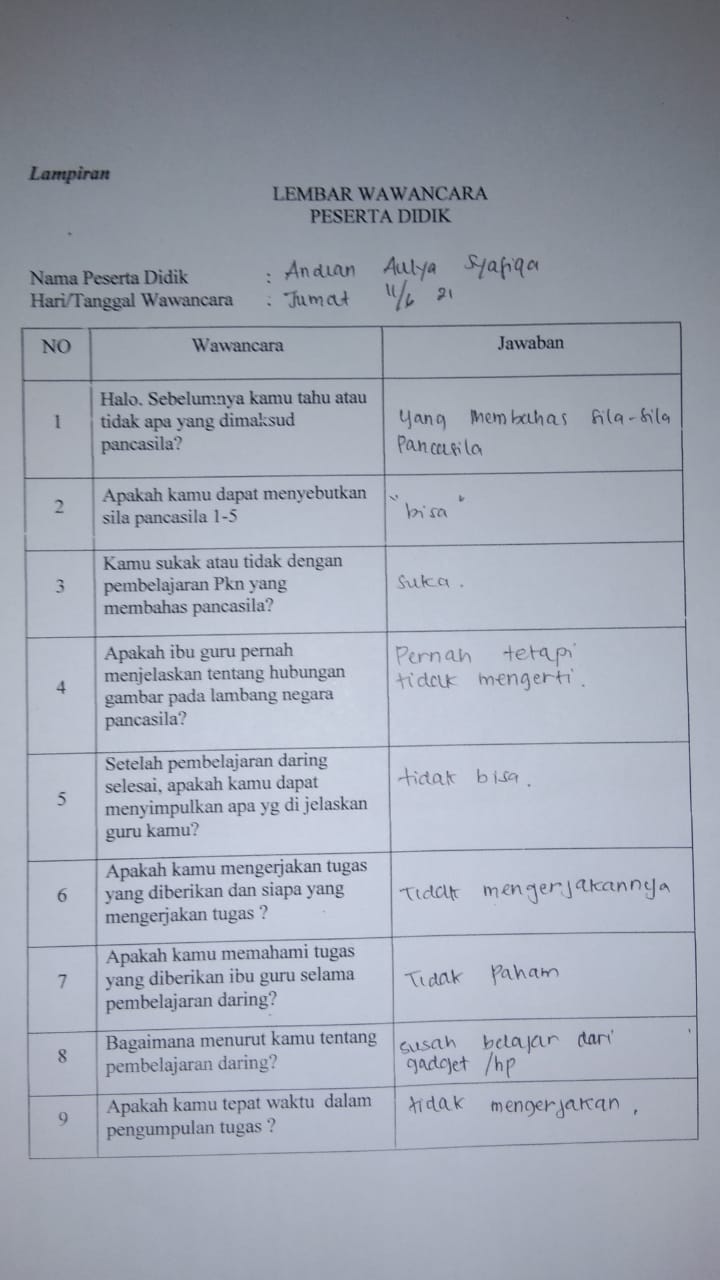 10Yusuf maulana 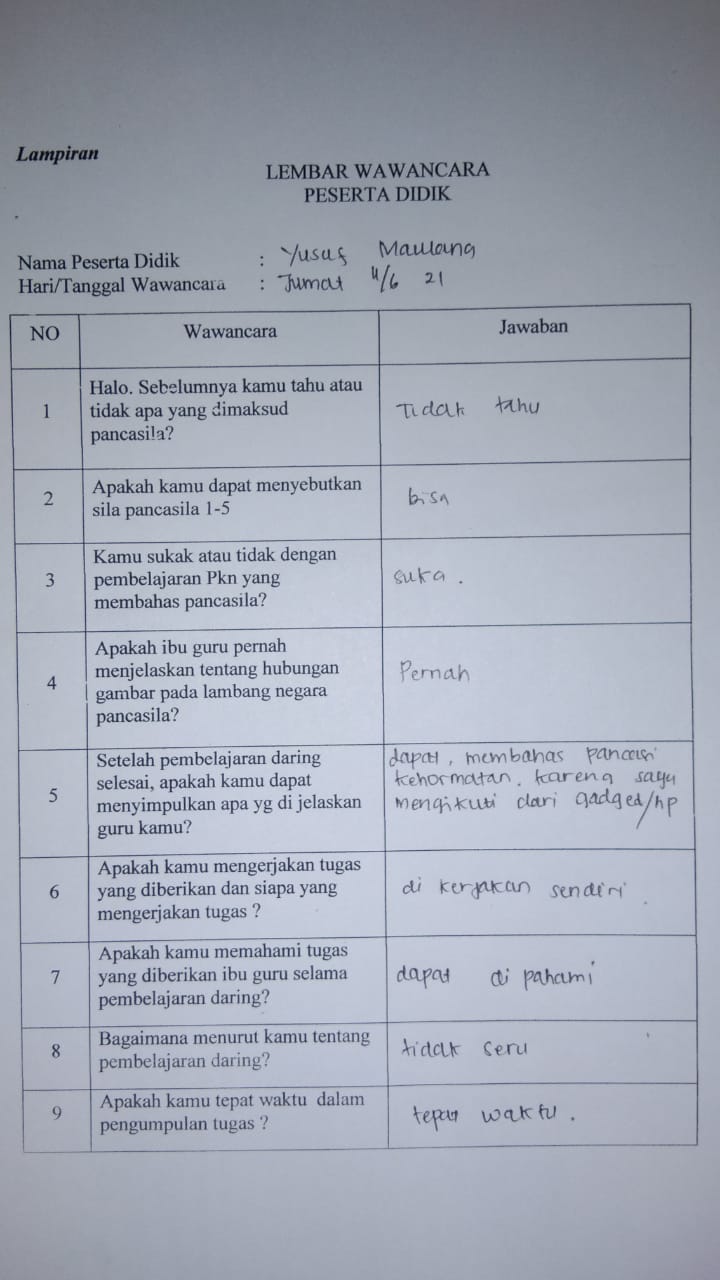 NoJabatanStatus PegawaiStatus PegawaijumlahNoJabatanPNSNon PNSjumlah1Kepsek/Plt. Kepsek1-12Guru103133Pegawai-114Perpustakaan---5Satpam---6Petugas kebersihan---7Penjaga Sekolah-11JumlahJumlah11516NoJabatanGolonganGolonganGolonganGolonganJumlahNoJabatanGol IGol IIGol IIIGol IVJumlah1Kepsek/Plt, Kepsek---112Guru-145103Pegawai-----4Perpustakaan-----5Satpam-----JumlahJumlah-14611NoNoJabatanJenis KelaminJenis KelaminjumlahNoNoJabatanLaki-lakiPerempuanjumlah11Kepsek-1122Guru-131333Pegawai-1144Perpustakaan---55Satpam---66Petugas Kebersihan-             --7Penjaga SekolahPenjaga Sekolah1--JumlahJumlahJumlah11516NoJabatanAgamaAgamaAgamaAgamaAgamajumlahNoJabatanIslamProtestanKatolikHinduBudhajumlah1Kepsek1----12Guru67---133Pegawai-1---14Perpustakaan------5Satpam------6Petugas Kebersihan------7Penjaga Sekolah1----1JumlahJumlah88---16NoJabatanIjazahIjazahIjazahIjazahIjazahIjazahIjazahIjazahIjazahJlhNoJabatanSDSMPSMAD1D2D3S1S1S2S3Jlh1Kepsek------1--12Guru Kelas------9--93Guru P.Agama Islam------1--14Guru P.Agama Kristen------1--15Guru Penjas------1--16Guru Bahasa Inggris------1--17Guru SBK------1--18Pegawai Tata Usaha------1--19Tenaga Perpustakaan----------10Penjaga Sekolah-1-------111Petugas Kebersihan----------12Satpam----------JumlahJumlah-1---   -16--16No Jenis FasilitasData1Kepsek12Guru Kelas9Guru Bid StudiGuru Agama :IslamProstestanKatolikHinduBudha11---Guru Olahraga1Guru Bahasa Inggris13Pegawai14Perpustakaan-5Satpam-6Petugas Kebersihan-7Penjaga Sekolah1Jumlah16